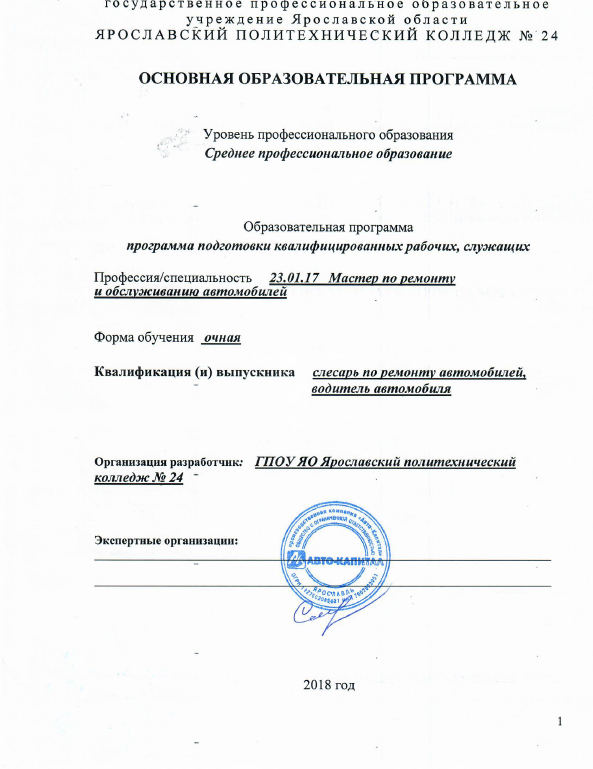 СодержаниеРаздел 1. Общие положения  ……………………………………………………..….… ..    3Раздел 2. Общая характеристика образовательной программы ………………… …   4Раздел 3. Характеристика профессиональной деятельности выпускника……… …   4Раздел 4. Планируемые результаты освоения образовательной программы 4.1. Общие компетенции…………………………………………………………………….   64.2. Профессиональные компетенции………………………………………………………   8Раздел 5. Структура образовательной программы .....................................................    215.1. Учебный план ……………………………………………………………………. …...   21    5.2.Календарный учебный график ……………………………………………………. .…   225.3. Рабочие программы дисциплин, профессиональных модулей, программы  учебных    и производственных практик ..............................................................................................    22    Раздел 6. Условия образовательной деятельности ……..................………………….   236.1. Требования к материально-техническому оснащению образовательной программы 6.2. Требования к кадровым условиям реализации образовательной программы………  236.3. Расчеты нормативных затрат оказания государственных услуг по реализации образовательной программы………………………………………………………………..  23Раздел 7. Оценка результатов освоения основной  образовательной программы ....23                                     Раздел 1. Общие положения            1.1.    Настоящая  программа подготовки квалифицированных рабочих, служащих   (далее - основная образовательная программа (ООП)) по профессии среднего профессионального образования разработана на основе федерального государственного образовательного стандарта среднего профессионального образования по профессии 23.01.17 Мастер по ремонту  и обслуживанию автомобилей,   утвержденного Приказом Минобрнауки России от  09.12.2016г.  № 1581 (далее ФГОС СПО) ООП определяет объём и содержание среднего профессионального образования по профессии 23.01.17 Мастер по ремонту  и обслуживанию автомобилей, планируемые результаты освоения образовательной программы, условия образовательной деятельности.ООП  разработана для реализации образовательной программы на базе основного общего образования. 1.2. Нормативные основания для разработки ООП:Федеральный закон от 29 декабря . №273-ФЗ «Об образовании в Российской Федерации»;Приказ Минобрнауки России от 28 мая . № 594 «Об утверждении Порядка разработки примерных основных образовательных программ, проведения их экспертизы и ведения реестра примерных основных образовательных программ»;Приказ Минобрнауки России от 09.12.2016г. № 1581 «Об утверждении федерального государственного образовательного стандарта среднего профессионального образования по профессии 23.01.17 Мастер по ремонту  и обслуживанию автомобилей» (зарегистрирован Министерством юстиции Российской Федерации 20.12.2016г.  № 44800);Приказ Минобрнауки России от 14 июня . № 464 «Об утверждении Порядка организации и осуществления образовательной деятельности по образовательным программам среднего профессионального образования» (зарегистрирован Министерством юстиции Российской Федерации 30 июля ., регистрационный № 29200) (далее – Порядок организации образовательной деятельности);Приказ Минобрнауки России от 16 августа . № 968 «Об утверждении Порядка проведения государственной итоговой аттестации по образовательным программам среднего профессионального образования» (зарегистрирован Министерством юстиции Российской Федерации 1 ноября ., регистрационный № 30306);Приказ Минобрнауки России от 18 апреля . № 291 «Об утверждении Положения о практике обучающихся, осваивающих основные профессиональные образовательные программы среднего профессионального образования» (зарегистрирован Министерством юстиции Российской Федерации 14 июня ., регистрационный № 28785);Приказ от 17.11.2017 № 1138 «О внесении изменений в порядок проведения государственной итоговой аттестации по образовательным программам среднего профессионального образования, утвержденным приказом Минобрнауки РФ 16.08.2013 г. № 968;Приказ Министерства труда и социальной защиты Российской Федерации от 23.03.2015г. №187н  «Об утверждении профессионального стандарта «Специалист по техническому диагностированию и контролю технического состояния автотранспортных средств при периодическом техническом осмотре»;Устав государственного профессионального образовательного учреждения Ярославской области Ярославского политехнического колледжа №24. 1.3. Перечень сокращений, используемых в тексте ООП:ФГОС СПО – Федеральный государственный образовательный стандарт среднего профессионального образования;ООП – основная образовательная программа; МДК – междисциплинарный курсПМ – профессиональный модульОК – общие компетенции;ПК – профессиональные компетенцииРаздел 2. Общая характеристика образовательной программы  Квалификации, присваиваемые выпускникам образовательной программы:                                      -  Слесарь по ремонту автомобилей;                       -  Водитель автомобиля.Форма обучения:  очная.Объем образовательной программы, реализуемой на базе среднего общего образования:  1404  академических часа.Срок получения образования по образовательной программе:  10 месяцев. В процессе обучения по данной ОПОП учитывается начальный уровень подготовки обучающихся.Требования к абитуриентам  При подаче заявления о приеме в колледж   поступающий предъявляет:документы, удостоверяющие его личность (ксерокопию), по своему усмотрению оригинал и (или) ксерокопию документа государственного образца об образовании - аттестат о среднем  общем образовании или профессиональном образовании, 4 фотографии размером 3х4см.Лица, проходившие военную службу по призыву и уволенные с военной службы, представляют при поступлении в колледж  военный билет.Особенности  ООППри разработке ООП учтены требования регионального рынка труда, запросы социальных партнёров и работодателей в лице  АО «ЯрЛадасервис», ООО «Хелла», ООО «ЯрКамп» и др.Особое внимание уделено выявлению интересов и совершенствованию механизмов удовлетворения запросов потребителей образовательных услуг.По завершению освоения ООП по профессии выпускникам выдается диплом государственного образца о среднем профессиональном образовании.Для обеспечения мобильности обучающихся на рынке труда им предлагаются по выбору дополнительные образовательные услуги, которые позволяют углубить  их знания и обеспечивают возможность выбора индивидуальной образовательной траектории.ООП реализуется с использованием передовых образовательных технологий таких, как применение информационных технологий в образовательном процессе, свободный доступ в сеть Интернет, предоставление учебных материалов в электронном виде, использование мультимедийных средств. В учебном процессе используются интерактивные технологии обучения, такие как технология портфолио, тренинги, деловые и имитационные игры и др. Традиционные учебные занятии максимально активизируют познавательную деятельность обучающихся. В них используются компьютерные презентации учебного материала, проводится контроль знаний обучающихся с использованием электронных вариантов тестов. Тематика выпускных практических квалификационных работ определяется совместно с работодателями и направлена на удовлетворение запросов заказчиков специалистов.Внеучебная деятельность обучающихся направлена на их самореализацию в различных сферах общественной и профессиональной жизни, в творчестве, спорте. У обучающихся формируются профессионально значимые личностные качества, такие как толерантность, ответственность, жизненная активность, профессиональный оптимизм и общепрофессиональные компетенции. Решению этих задач способствуют благотворительные акции, научно-практические конференции, олимпиады и конкурсы профессионального мастерства и творчества студентов, в том числе по стандартам WorldSkills.                                       Специальные требования ООП             Перед началом разработки ООП колледжем совместно с заинтересованными работодателями:-  была определена специфика с учетом направленности на удовлетворение потребностей рынка труда и работодателей, конкретизированы конечные результаты обучения в виде компетенций, умений и знаний, приобретаемого практического опыта, определённых ФГОС СПО по профессии «Мастер по ремонту и обслуживанию автомобилей»;-  предусмотрено обязательное ежегодное обновление с учетом требований работодателей, особенностей развития региона, экономики, техники, технологий и социальной сферы в рамках, установленных настоящим федеральным государственным образовательным стандартом.Обязательная часть основной профессиональной образовательной программы должна составлять не более 80 процентов от общего объема времени, отведенного на ее освоение. Вариативная часть (не менее 20 процентов) дает возможность расширения и (или) углубления подготовки, определяемой содержанием основной части, получения дополнительных компетенций, умений и знаний, необходимых для обеспечения конкурентоспособности выпускника в соответствии с запросами регионального рынка труда и возможностями продолжения образования.      Раздел 3. Характеристика профессиональной деятельности выпускника3.1. Область профессиональной деятельности выпускников:            Область профессиональной деятельности выпускников: техническое обслуживание, ремонт и управление автомобильным транспортом; сквозные виды профессиональной деятельности в промышленности         Объекты профессиональной деятельности выпускников:автотранспортные средства;технологическое оборудование, инструмент и приспособления для технического обслуживания и ремонта автотранспортных средств;техническая и отчетная документация.3.2. Соответствие профессиональных модулей присваиваемым квалификациям Раздел 4. Планируемые результаты освоения образовательной программы   4.1. Общие компетенции4.2. Профессиональные компетенцииРаздел 5. Структура образовательной программы5.1.   Учебный план  Учебный план определяет следующие характеристики  ООП  по профессии:-  объемные параметры учебной нагрузки в целом, по годам обучения и по семестрам;-   перечень учебных дисциплин, профессиональных модулей и их составных элементов (междисциплинарных курсов, учебной и производственной практик);-  последовательность изучения учебных дисциплин и профессиональных модулей;-   распределение по годам обучения и семестрам различных форм промежуточной аттестации по учебным дисциплинам, профессиональным модулям и их составляющим (междисциплинарным курсам, учебной и производственной практике);-  объёмы учебной нагрузки по видам учебных занятий, по учебным дисциплинам, профессиональным модулям и их составляющим;-  формы государственной итоговой аттестации, объемы времени, отведенные на подготовку и защиту выпускной квалификационной работы в рамках ГИА;-  объём каникул по годам обучения.Максимальный объём обязательной аудиторной учебной нагрузки обучающихся при очной форме обучения составляет 36 академических часов в неделю.Учебная деятельность обучающихся предусматривает учебные занятия (урок, практическое занятие, лабораторное занятие, консультация, лекция, семинар), практику, а также другие виды учебной деятельности, определенные учебным планом.ООП профессии 23.01.17 Мастер по ремонту и обслуживанию автомобилей предполагает изучение следующих учебных циклов:-  общепрофессиональный;-   профессиональный и прохождение:-  учебной практики  (УП);-  производственной практики по профилю профессии  (ПП);промежуточной аттестации  (ПА);государственной итоговой аттестации (ГИА).Учебный процесс организован в режиме пятидневной учебной недели, занятия группируются парами.             5.2. Календарный учебный графикВ календарном учебном графике указывается последовательность реализации ООП профессии 23.01.17 Мастер по ремонту и обслуживанию автомобилей, включая теоретическое обучение, практики, промежуточные и итоговую аттестации, каникулы.            5.3. Рабочие программы дисциплин, профессиональных модулей, программы учебных и производственных практик              Рабочие программы дисциплин, профессиональных модулей, программы учебных и производственных практик разработаны в соответствии с ФГОС СПО по профессии 23.01.17 Мастер по ремонту и обслуживанию автомобилей  рассмотрены на заседаниях методических комиссий и утверждены директором колледжа                      Раздел 6.  Условия образовательной деятельности6.1. Требования к материально-техническому оснащению образовательной программы.Для реализации ООП  по профессии 23.01.17 Мастер по ремонту и обслуживанию автомобилей в колледже создана материально-техническая база, обеспечивающая проведение всех видов учебной и практической подготовки, предусмотренной учебным планом. В составе используемых помещений имеются учебные кабинеты, кабинеты для проведения лабораторных работ и практических занятий, информатизационный центр, актовый зал, спортивный комплекс библиотека, читальный зал, административные и служебные помещения. Учебные практики проводятся в учебно-производственных мастерских.Образовательным учреждением выполняются строительные, санитарные и гигиенические нормы. Уровень обеспечения охраны здоровья обучающихся и работников соответствует установленным требованиям.ПМ.01. Техническое состояние систем, агрегатов, деталей и механизмов автомобиля     Общее оснащение рабочих мест обучающихся для демонстрации компетенций в рамках модуля: диагностическое оборудование (система компьютерной диагностики с необходимым программным обеспечением; сканер, диагностическая стойка, мультиметр, осциллограф, компрессометр, люфтомер, эндоскоп, стетоскоп, газоанализатор, пуско-зарядное устройство, вилка нагрузочная и т.п.); подъемник; подкатной домкрат; переносная лампа; инструментальная тележка с набором инструмента; вытяжка для отработавших газов; приточно-вытяжная вентиляция;  комплект демонтажно-монтажного инструмента и приспособлений; набор контрольно-измерительного инструмента; стенд для регулировки углов установки колес.ПМ.02. Техническое обслуживание автотранспорта      Общее оснащение рабочих мест обучающихся для демонстрации компетенций в рамках модуля: автомобиль; подъемник; пневмолиния или компрессор; трансмиссионная стойка; подкатной домкрат;  приточно-вытяжная вентиляция; вытяжка для отработавших газов; инструментальная тележка с набором инструмента; переносная лампа; комплект демонтажно-монтажного инструмента и приспособлений; набор контрольно-измерительного инструмента; верстаки с тисками; стенд для регулировки углов установки колес; оборудование для замены эксплуатационных жидкостей.ПМ.03. Текущий ремонт различных типов автомобилейОбщее оснащение рабочих мест обучающихся для демонстрации компетенций в рамках модуля: автомобиль; подъемник; пневмолиния или компрессор; подкатной домкрат; оборудование для замены эксплуатационных жидкостей; трансмиссионная стойка; инструментальная тележка с набором инструмента;  переносная лампа; приточно-вытяжная вентиляция; вытяжка для отработавших газов; комплект демонтажно-монтажного инструмента и приспособлений; набор контрольно-измерительного инструмента; верстаки с тисками; шиномонтажный станок; балансировочный стенд; стенд для регулировки углов установки колес; оборудование и инструмент для кузовного ремонта (стапель, тумба инструментальная, набор инструмента для разборки деталей интерьера, набор инструмента для демонтажа вклеиваемых стекол, сварочное оборудование, отрезной инструмент, гидравлические растяжки, измерительная система геометрии кузова, толщиномер, набор щупов для замера зазоров, споттер, набор инструмента для рихтовки; набор струбцин, набор инструмента для вклейки стекол, набор инструментов для нанесения шпатлевки, шлифовальный инструмент).6.2. Требования к кадровым условиям реализации образовательной программы.Реализация образовательной программы обеспечивается педагогическими работниками колледжа, а также лицами, привлекаемыми к реализации образовательной программы на условиях гражданско-правового договора, и имеющих стаж работы в данной профессиональной области не менее 3 лет.Педагогические работники, привлекаемые к реализации образовательной программы, получают дополнительное профессиональное образование по программам повышения не реже 1 раза в 3 года с учетом расширения спектра профессиональных компетенций.6.3. Расчеты нормативных затрат оказания государственных услуг по реализации образовательной программыРасчеты нормативных затрат оказания государственных услуг по реализации образовательной программы осуществляются в соответствии с Методикой определения нормативных затрат на оказание государственных услуг по реализации образовательных программ среднего профессионального образования по профессиям (специальностям) и укрупненным группам профессий (специальностей), утвержденной Минобрнауки России 27 ноября . № АП-114/18вн.Нормативные затраты на оказание государственных услуг в сфере образования по реализации образовательной программы включают в себя затраты на оплату труда преподавателей и мастеров производственного обучения с учетом обеспечения уровня средней заработной платы педагогических работников за выполняемую ими учебную (преподавательскую) работу и другую работу в соответствии с Указом Президента Российской Федерации от 7 мая . № 597 «О мероприятиях по реализации государственной социальной политики».Раздел 7. Оценка результатов освоения основной образовательной программыВ соответствии с ФГОС СПО по профессии 23.01.17 Мастер по ремонту и обслуживанию автомобилей и Порядком организации и осуществления образовательной деятельности по образовательным программам среднего профессионального образования, утвержденным приказом Министерства образования и науки Российской федерации от 14 июня 2013 г. №464. Оценка качества освоения обучающимися программы подготовки квалифицированных рабочих, служащих включает  в себя текущий контроль успеваемости, промежуточную и государственную итоговую аттестацию обучающихся.         Для аттестации обучающихся на соответствие их персональных достижений поэтапным требованиям (текущая и промежуточная аттестация) созданы и утверждены фонды оценочных средств, позволяющие оценить знания, умения и освоенные    компетенции.    Текущий    контроль    результатов    подготовки    осуществляется преподавателем в процессе проведения практических занятий и лабораторных работ, а также выполнения индивидуальных домашних заданий.            Формы текущего контроля успеваемости: устный, письменный, тестовый контроль знаний, защита лабораторных и практических работ, экспертная оценка работ, рейтинговая и/или накопительная система оценивания. Формы и процедуры промежуточного контроля успеваемости разрабатываются преподавателями и доводятся до сведения обучающихся в течение первых двух месяцев с начала обучения. Выбор форм проведения промежуточной аттестации зависит от объёма часов на изучение дисциплины или МДК, их значимости для освоения компетенций. В качестве основных форм проведения промежуточной аттестации используются - квалификационный экзамен по итогам освоения профессионального модуля, экзамен, дифференцированный зачет, зачет.Промежуточная аттестация обучающихся проводится концентрировано, по завершению семестра или рассредоточено, по завершению изучения МДК или дисциплины, если сессия отсутствует. Количество экзаменов и зачётов в течение учебного года соответствует требованиям ФГОС СПО: экзаменов не более 8, зачетов не более 10.Формы и порядок проведения государственной итоговой аттестации определяется Программой и Положением о ГИА, утвержденным директором колледжа. Необходимым условием допуска к государственной итоговой аттестации является представление документов, подтверждающих освоение обучающимися компетенций при изучении теоретического материала и прохождении практики по каждому из основных видов профессиональной деятельности. В качестве государственной итоговой аттестации предусмотрено проведение демонстрационного экзамена, который способствует систематизации и закреплению знаний выпускника по профессии при решении конкретных задач, а также выяснению уровня подготовки выпускника к самостоятельной профессиональной деятельности. Содержание заданий выпускной квалификационной работы соответствуют  результатам освоения одного или нескольких профессиональных модулей, входящих в образовательную программу среднего профессионального образования. Результатом освоения программы является одновременное присвоение двух квалификаций по образованию «Слесарь по ремонту автомобилей, Водитель автомобиляПо усмотрению колледжа демонстрационный экзамен включается в выпускную квалификационную работы или проводится в виде государственного экзамена. Включение демонстрационного экзамена в процедуру государственной итоговой аттестации обучающихся – это независимая оценка качества подготовки кадров. Процедура демонстрационного экзамена включает решение конкретных задач, а также способствует выяснению уровня подготовки выпускника к самостоятельной профессиональной деятельности.   Выпускники, прошедшие аттестационные испытания в формате демонстрационного экзамена получают возможность: -   одновременно с подтверждением уровня освоения образовательной программы в соответствии с федеральными государственными образовательными стандартами подтвердить свою квалификацию в соответствии с требованиями международных стандартов Ворлдскиллс без прохождения дополнительных аттестационных испытаний, -  подтвердить свою квалификацию по отдельным профессиональным модулям, востребованным предприятиями-работодателями и получить предложение о трудоустройстве на этапе выпуска из образовательной организации, -   одновременно с получением диплома о среднем профессиональном образовании получить документ, подтверждающий квалификацию, признаваемый предприятиями, осуществляющими деятельность в соответствии со стандартами Ворлдскиллс Россия (Скиллс Паспорт)Демонстрационный экзамен по стандартам Ворлдскиллс Россия проводится в соответствии с требованиями и методикой утвержденными союзом «Агентство развития профессиональных сообществ и рабочих кадров «Ворлдскиллс Россия» (приказ от 30 ноября 2016 г. № ПО/19, приказ от 6 ноября 2017 г. ПО-495/2017/2).АННОТАЦИИ РАБОЧИХ ПРОГРАММ УЧЕБНЫХ ДИСЦИПЛИН, ПРОФЕССИОНАЛЬНЫХ МОДУЛЕЙ, ПРОГРАММ УЧЕБНЫХ И ПРОИЗВОДСТВЕННЫХ  ПРАКТИКАннотация учебной дисциплины ОП.01 «Электротехника».Место дисциплины в структуре основной профессиональной образовательной программыРабочая программа учебной дисциплины «Электротехника» является обязательной частью общепрофессионального цикла основной образовательной программы в соответствии с ФГОС СПО по профессии 23.01.17 Мастер по ремонту и обслуживанию автомобилей.Учебная дисциплина «Электротехника» наряду с учебными дисциплинами общепрофессионального цикла обеспечивает формирование общих и профессиональных компетенций для дальнейшего освоения профессиональных модулей.   Цель и планируемые результаты освоения дисциплины:При организации обучения используются учебники:Электротехника (СПО). Учебник : учебник / И.О. Мартынова. — Москва: КноРус, 2019. — 304 с. — ISBN 978-5-406-06730-7.Бутырин, П.А. Электротехника: учебник/ П.А. Бутырин, О.В. Толчеев, Ф.Н. Шакирзянов.  – М.: Издательский центр Академия г., 2014. – 360 с.Лоторейчук, Е. А. Теоретические основы электротехники: учебник / Е. А. Лоторейчук. – М.: ФОРУМ, ИНФРА-М, 2018 – 320 с.Немцов, М.В.  Электротехника и электроника: учебник/ М.В. Немцов, М.Л. Немцова,  – М.: Издательство Академия, 2018. – 480 с. Полещук В.И. Задачник по электротехнике: учебное пособие/ В.И. Полещук – М.: Издательство Академия, 2014. – 224 с.Аннотация учебной дисциплины ОП.02 «Охрана труда».1.1. Область применения программыРабочая программа учебной дисциплины «Охрана труда» является обязательной частью общепрофессионального цикла примерной основной образовательной программы в соответствии с ФГОС СПО по профессии 23.01.17 Мастер по ремонту и обслуживанию автомобилей. Учебная дисциплина «Охрана труда» наряду с учебными дисциплинами общепрофессионального цикла обеспечивает формирование общих и профессиональных компетенций для дальнейшего освоения профессиональных модулей.1.2. Цель и планируемые результаты освоения дисциплины:1.3. Рекомендуемое количество часов на освоение программы учебной дисциплины:максимальной учебной нагрузки обучающегося 34 часов, в том числе:обязательной аудиторной учебной нагрузки обучающегося  34 часов.При организации обучения используются учебники:Кланица В.С. Охрана труда на автомобильном транспорте. – М.: «Академия», 2013 – 160с. Аннотация учебной дисциплины ОП.03 «Материаловедение».1.1. Область применения программы         Программа учебной дисциплины является частью  основной профессиональной образовательной программы в соответствии с ФГОС по  профессии 23.01.17 Мастер по ремонту и обслуживанию автомобилей, утвержденного приказом Министерства образования и науки Российской Федерации  №555 от 20.05.2010, входящей в состав укрупненной группы профессий 23.00.00 Техника и технология наземного транспорта.Программа учебной дисциплины может быть использована в дополнительном профессиональном образовании (в программах повышения квалификации и переподготовки) и профессиональной подготовке по профессиям рабочих. 1.2. Место дисциплины в структуре основной профессиональной образовательной программы: дисциплина входит в общепрофессиональный цикл.1.3. Цели и задачи дисциплины – требования к результатам освоения дисциплины:В результате освоения дисциплины обучающийся осваивает элементы компетенций: ОК 01. Выбирать способы решения задач профессиональной деятельности, применительно к различным контекстам. ОК 02. Осуществлять поиск, анализ и интерпретацию информации, необходимой для выполнения задач профессиональной деятельности. ОК 03. Планировать и реализовывать собственное профессиональное и личностное развитие. ОК 04. Работать в коллективе и команде, эффективно взаимодействовать с коллегами, руководством, клиентами. ОК 05. Осуществлять устную и письменную коммуникацию на государственном языке с учетом особенностей социального и культурного контекста. ОК 06. Проявлять гражданско-патриотическую позицию, демонстрировать осознанное поведение на основе традиционных общечеловеческих ценностей. ОК 07. Содействовать сохранению окружающей среды, ресурсосбережению, эффективно действовать в чрезвычайных ситуациях. ОК 08. Использовать средства физической культуры для сохранения и укрепления здоровья в процессе профессиональной деятельности и поддержания необходимого уровня физической подготовленности. ОК 09. Использовать информационные технологии в профессиональной деятельности. ОК 10. Пользоваться профессиональной документацией на государственном и иностранном языке. ОК 11. Планировать предпринимательскую деятельность в профессиональной сфере.ПК 1.1. Определять техническое состояние автомобильных двигателей. ПК 1.2. Определять техническое состояние электрических и электронных систем автомобилей. ПК 1.3. Определять техническое состояние автомобильных трансмиссий. ПК 1.4. Определять техническое состояние ходовой части и механизмов управления автомобилей. ПК 1.5. Выявлять дефекты кузовов, кабин и платформ.ПК 2.1. Осуществлять техническое обслуживание автомобильных двигателей. ПК 2.2. Осуществлять техническое обслуживание электрических и электронных систем автомобилей. ПК 2.3. Осуществлять техническое обслуживание автомобильных трансмиссий. ПК 2.4. Осуществлять техническое обслуживание ходовой части и механизмов управления автомобилей. ПК 2.5. Осуществлять техническое обслуживание автомобильных кузовов.ПК 3.1. Производить текущий ремонт автомобильных двигателей. ПК 3.2. Производить текущий ремонт узлов и элементов электрических и электронных систем автомобилей. ПК 3.3. Производить текущий ремонт автомобильных трансмиссий. ПК 3.4. Производить текущий ремонт ходовой части и механизмов управления автомобилей.ПК 3.5. Производить ремонт и окраску кузовов.в результате освоения дисциплины обучающийся должен уметь:выбирать материалы для профессиональной деятельности;определять основные свойства материалов по маркам;знать:основные свойства, классификацию, характеристики применяемых в  профессиональной деятельности материалов;физические и химические свойства горючих и смазочных материалов;1.4. Количество часов на освоение программы дисциплины:максимальной учебной нагрузки обучающегося 34 часов, в том числе:обязательной аудиторной учебной нагрузки обучающегося 34 часаПри организации обучения используются учебники:1.	Адаскин А.М., Зуев В.М. Материаловедение (металлообработка): учебник для начального профессионального образования. – М.:  ПрофОбрИздат, 2016. – 240 с.Аннотация учебной дисциплины ОП.04 «Безопасность жизнедеятельности».Область применения  программы           Программа учебной дисциплины является частью основной профессиональной образовательной программы в соответствии с ФГОС по профессии СПО 23.01.17 Мастер по ремонту и обслуживанию автомобилей.Учебная дисциплина «Безопасность жизнедеятельности» наряду с учебными дисциплинами общепрофессионального цикла обеспечивает формирование общих и профессиональных компетенций для дальнейшего освоения профессиональных модулей.  Цель и планируемые результаты освоения дисциплины:В результате освоения дисциплины обучающийся осваивает элементы компетенций1.4. Количество часов на освоение  программы учебной дисциплины:максимальной учебной нагрузки обучающегося в количестве 34 часа, в том числе:обязательной аудиторной учебной нагрузки обучающегося – 34 часаПри организации обучения используются учебники:Арустамов Э.А. Безопасность жизнедеятельности .М.:  Академия, 2014. Сапронов Ю.Г. Безопасность жизнедеятельности. - М.: Академия, 2017. Воробьев Ю.Л. Основы безопасности жизнедеятельности. Учебник 11 кл М.:2018Аннотация учебной дисциплины ОП.05 «Эффективное поведение на рынке труда».1.1. Область применения программыПрограмма учебной дисциплины является вариативной частью основной профессиональной образовательной программы в соответствии с ФГОС по профессии  СПО 23.01.17 «Мастер по ремонту и обслуживанию автомобилей».Программа учебной дисциплины может быть использована в рамках реализации программ дополнительного профессионального образования, образовательных программ высшего образования.1.2. Место дисциплины в структуре основной профессиональной образовательной программы:Данная дисциплина входит в общепрофессиональный цикл 1.3. Цели и задачи дисциплины – требования к результатам освоения дисциплины:Целью дисциплины является формирование готовности выпускников к эффективному поведению на рынке труда. Готовность рассматривается как социально-профессиональная компетентность, обеспечивающая возможности оперативно решать актуальные социально-профессиональные и трудовые задачи на рынке труда, содействуя тем самым эффективному трудоустройству, адаптации и профессиональному развитию выпускников.Задачи дисциплины:- формирование у обучающихся общего представления и умения ориентироваться на рынке труда и рынке профессий;- формирование представления о будущей профессиональной деятельности и о себе как специалисте;- формирование представления о правовых основах трудоустройства;- освоение навыков и способов поведения, необходимых для успешного решения различных задач на рынке труда: самопрезентации и подготовки презентационных документов; стратегии и тактики поиска работы; делового общения; прохождения собеседования и различного рода испытаний при трудоустройстве; успешной адаптации на рабочем месте;- планирование дальнейшего профессионального развития.В результате освоения учебной дисциплины обучающийся должен уметь/владеть:• уметь анализировать информацию о современном состоянии и тенденциях развития рынка труда: соотносить спрос и предложение по своей профессии/специальности на рынке труда, выявлять конъюнктуру рынка труда;• уметь использовать различные источники информации в целях рассмотрения возможностей трудоустройства;• владеть способами анализа конкурентоспособности; уметь провести оценку своей конкурентоспособности;• владеть способами анализа собственных профессиональных целей и ценностей; способами выработки реалистичных ожиданий от будущей работы;• уметь оценить и уверенно назвать свои сильные качества как работника: знания, умения, навыки, личностные качества и др.;• уметь составить свой профессионально-психологический портрет в соответствии с правилами целевой направленности, полноты, конструктивности, позитивности;• уметь подготовить и провести презентацию своих компетенций, позитивных личностных качеств, навыков, умений, возможностей в ситуации поиска работы и трудоустройства;• владеть навыками подготовки Пакета презентационных документов: профессионального резюме, мини-резюме, автобиографии, сопроводительного письма, поискового письма, рекомендации; иметь в наличии Пакет своих презентационных документов;• владеть способами поиска работы, использования Плана поиска работы;• владеть способами структурного, процессуального и ролевого анализа делового общения;• владеть способами проведения собеседования при приеме на работу;• владеть способами подготовки к испытаниям при приеме на работу; уметь выполнять различные типы заданий при приеме на работу;• уметь составить трудовой договор; анализировать содержание, структуру и оформление документов трудоустройства (трудовой договор, приказ о приеме на работу, запись в трудовой книжке, заявление); объективно оценивать предложенные работодателем условия найма с позиции защиты трудовых прав работников; выявлять отличия: трудового договора от гражданско-правового договора в сфере труда, срочного трудового договора от трудового договора, заключенного на неопределенный срок; оценивать содержание социального пакета;• уметь осуществлять поиск необходимой информации в нормативно-правовых актах и других источниках; использовать приобретенные умения для собственного эффективного трудоустройства и защиты трудовых прав по окончании профессиональной образовательной организации;• владеть способами адаптации на рабочем месте: уметь анализировать свое поведение и соотносить его с показателями адаптации; уметь подготовиться к первому рабочему дню, первым дням и месяцам работы;• владеть приемами и способами саморегуляции (не менее 3-х) для управления поведением в напряженных (стрессовых) ситуациях;• владеть способами разработки плана профессионального развития; иметь план своего профессионального развития.В результате освоения учебной дисциплины обучающийся должензнать/понимать:• основные понятия дисциплины по каждой теме и их значение для эффективного поиска работы и трудоустройства;• структуру рынка труда, современные тенденции российского и регионального рынка труда и рынка профессий;• ключевые составляющие конкурентоспособности; способы анализа и повышения конкурентоспособности на рынке труда;• преимущества целенаправленного поведения в ситуации поиска работы; пути определения ценностных и целевых ориентиров при поиске работы;• структуру и способы составления профессионально-психологического портрета и собственного портфолио;• целевое назначение, виды, структуру и требования к подготовке презентационных документов: профессионального резюме, CV (ку-рикулум витэ), мини-резюме, автобиографии, сопроводительного письма, поискового письма, рекомендации;• основные пути и способы поиска работы, их возможности; возможные ошибки и затруднения при поиске работы, способы их преодоления;• структуру и этапы делового общения; вербальные и невербальные компоненты и средства общения; способы структурного и процессуального анализа делового общения; основные положения ролевой теории Эрика Берна как практического инструмента для анализа ситуаций делового общения; трудности делового общения (коммуникативные барьеры, конфликты, манипуляции в процессе взаимодействия) и основные способы их преодоления;• требования к подготовке и прохождению собеседования при приеме на работу;• основные формы испытаний, используемых при приеме на работу;• положения, статьи Трудового кодекса, раскрывающие вопросы трудоустройства и содержания трудового правоотношения; процедуру трудоустройства; документы, необходимые работнику при приеме на работу; условия заключения трудового договора, его содержание, гарантии при его заключении; нормативно-правовые акты, помогающие понять условия трудового договора, принципы защиты трудовых прав; преимущества организации своей профессиональной деятельности в соответствии с требованиями трудового права по трудовому договору;• нормативно-правовые акты, помогающие понять условия трудового договора, принципы защиты трудовых прав; преимущества организации своей профессиональной деятельности в соответствии с требованиями трудового права по трудовому договору;• виды адаптации, основные задачи работника в период адаптации, критерии успешной адаптации; ошибки и затруднения выпускников в период адаптации, способы их преодоления;• приемы саморегуляции для управления поведением в напряженных (стрессовых) ситуациях;• общие характеристики, стадии и возможности профессионального развития.1.4. Количество часов на освоение программы дисциплины: максимальной учебной нагрузки (обязательной аудиторной учебной нагрузки) обучающегося  34 часа.Аннотация учебной дисциплины ОП.06 «Физическая культура».Место дисциплины в структуре основной профессиональной образовательной программыРабочая программа учебной дисциплины «Физическая культура» является обязательной частью общепрофессионального цикла примерной основной образовательной программы в соответствии с ФГОС СПО по профессии 23.01.17 Мастер по ремонту и обслуживанию автомобилей. Учебная дисциплина «Физическая культура» наряду с учебными дисциплинами общепрофессионального цикла обеспечивает формирование общих и профессиональных компетенций для дальнейшего освоения профессиональных модулей.1.2.Цель и планируемые результаты освоения учебной дисциплины:Цели программы:пополнение и усовершенствование индивидуального фонда двигательных умений, навыков и физкультурно-образовательных знаний, способствующих освоению избранной профессиональной деятельности;развитие профессионально важных физических и непосредственно связанных с ними способностей;повышение степени резистентности организма по отношению к неблагоприятным воздействиям средовых условий, в которых протекаеттрудовая деятельность, содействие увеличению его адаптационных возможностей, сохранению и упрочению здоровья.1.4. Рекомендуемое количество часов на освоение программы дисциплины:максимальной учебной нагрузки обучающегося 40 часов, в том числе: обязательной аудиторной учебной нагрузки обучающегося 40 часов.       При организации обучения используются учебники:Бишаева А.А. Физическая культура: учебник для студ. учреждений сред. проф. образования. — М., 2014. Аннотация профессионального модуля  ПМ.01. «Техническое состояние систем, агрегатов, деталей и механизмов автомобиля».1.1. Цель и планируемые результаты освоения профессионального модуля В результате изучения профессионального модуля обучающийся  должен освоить основной вид деятельности: Определять техническое состояние систем, агрегатов, деталей и механизмов автомобиля» и соответствующие ему общие компетенции и профессиональные компетенции: Общие компетенцииПрофессиональные компетенции В  результате освоения профессионального модуля обучающийся  должен:1.2. Количество часов, отводимое на освоение профессионального модуляВсего часов: 320, из них:на освоение МДК 01.01«Устройство  автомобилей» - 120 часов;на освоение МДК 01.02 «Техническая диагностика автомобилей» - 62  часа;на практики:учебную УП 01. 01 «Определение технического состояния систем автомобиля» - 66 часов;производственную  ПП 01.- 72 часа.При организации обучения используются учебники:Жульнев Н.Я. Правила дорожного движения водителя автотранспортных средств категорий «А», «В», «С», «D», «Е» - М: ОИЦ «Академия», 2016Карнаухова Г.М., Блувштуйр Г.А., Николаенко В.Н. Первая доврачебная медицинская помощь: Учебник водителя автотранспортных средств категории «А», «В», «С», «D» Изд. 5-е, стереотип. – М.: Академия-Центр, Издательство «Академия/Academia», Книжное издательство «За рулем», 2015. – 160 с.Майборода О.В. Основы управления автомобилем и безопасность движения. Учебник водителя категории «С», «D», «Е». – М.: Академия-Центр, Издательство «Академия/Academia», Книжное издательство «За рулем», 2014. –  256 с.Шухман Ю.И. Основы управления автомобилем и безопасность движения. Учебник водителя категории «В». – М.: Академия-Центр, Издательство «Академия/Academia», Книжное издательство «За рулем», 2017. – 160 с.Аннотация профессионального модуля  ПМ.02 «Техническое обслуживание автотранспорта».1.1. Цель и планируемые результаты освоения профессионального модуля В результате изучения профессионального модуля обучающийся должен освоить основной вид деятельности: «Техническое обслуживание автотранспорта» согласно требованиям нормативно-технической документации и, соответствующие ему общие компетенции и профессиональные компетенции:Общие компетенцииПрофессиональные компетенции  В результате освоения профессионального модуля обучающийся должен:1.4 Количество часов, отводимое на освоение профессионального модуляВсего часов: 474, из них:на освоение МДК.02.01.Техническое обслуживание автомобилей - 72 часа;на освоение МДК.02.02.Теоретическая подготовка водителей категории «В» и «С» - 142 часа;на практики:учебную УП.02.01.Выполнение работ по техническому обслуживанию автомобилей - 60 часов;учебную УП. 02.02.Индивидуальное вождение автомобилей категории «В» и «С» - 128 часов;производственную ПП.02. – 72 часа.При организации обучения используются учебники:Жульнев Н.Я. Правила дорожного движения водителя автотранспортных средств категорий «А», «В», «С», «D», «Е» - М: ОИЦ «Академия», "За рулем", 2015Карнаухова Г.М., Блувштуйр Г.А., Николаенко В.Н. Первая доврачебная медицинская помощь: Учебник водителя автотранспортных средств категории «А», «В», «С», «D» Изд. 5-е, стереотип. – М.: Академия-Центр, Издательство «Академия/Academia», 2016. – 160 с.Майборода О.В. Основы управления автомобилем и безопасность движения. Учебник водителя категории «С», «D», «Е». – М.: Академия-Центр, Издательство «Академия/Academia», Книжное издательство «За рулем», 2014. –  256 с.Шухман Ю.И. Основы управления автомобилем и безопасность движения. Учебник водителя категории «В». – М.: Академия-Центр, Издательство «Академия/Academia», Книжное издательство «За рулем», 2017. – 160 с.Шестопалов С.К. Устройство легковых автомобилей. - М.: «Академия», 2015.-304 с.Геленов А.А., Сочевко Т.И., Спиркин В.Г. Автомобильные эксплуатационные материалы. -М: ОИЦ «Академия», 2014. – 210 с.Кириченко Н.Б. Автомобильные эксплуатационные материалы – М.: Академия, 2010. – 215 с.Пехальский А.П., Пехальский И.А. Устройство автомобилей: лабораторный практикум. – М.: «Академия», 2016. – 272 с.Власов В.М. Техническое обслуживание и ремонт автомобилей. - М.: «Академия», 2014 - 432 с.Виноградов В.М. Организация производства технического обслуживания и текущего ремонта автомобилей. - М.: «Академия», 2015 - 272 с.Петросов В. В. Ремонт автомобилей и двигателей. - М.: «Академия», 2014 -224 с.Виноградов В.М. Технологические процессы ремонта автомобилей. - М.: «Академия», 2014 -432 с.Аннотация профессионального модуля  ПМ.03 «Текущий ремонт различных видов автомобилей»1.1. Цель и планируемые результаты освоения профессионального модуля В результате изучения профессионального модуля обучающийся должен освоить основной вид деятельности «Производить текущий ремонт различных типов автомобилей» в соответствии с требованиями технологической документации и, соответствующие ему общие компетенции и профессиональные компетенции:Перечень общих компетенций  Перечень профессиональных компетенций  В результате освоения профессионального модуля обучающийся должен:1.2 Количество часов, отводимое на освоение профессионального модуляВсего часов: 398 из них:на освоение МДК 03.01. «Слесарное дело и технические измерения»- 36 часов  МДК 03.02 «Ремонт автомобилей» - 98 часов;на практики:учебную УП 03.01 Выполнение слесарных работ- 60 часов;учебную   УП 03.02 Выполнение работ по текущему ремонту автомобилей-  96 часов;   производственную ПП.03–  108 часов.При организации обучения используются учебники:1. Виноградов, В.М.  Технологические процессы ремонта автомобилей/ В.М. Виноградов. - М: Издательский центр «Академия», 2015. - 432с.;2. Епифанов, Л.И. Техническое обслуживание и ремонт автомобилей/ Л.И. Епифанов. — М: Форум, ИНФРА-М, 2017. — 352 с.;3. Карагодин В.И. Ремонт автомобилей и двигателей. СПО/ В. И. Карагодин. – М: ОИЦ «Академия», 2015 – 495с.;4. Кузнецов, А.С. Слесарь по ремонту автомобилей (моторист). НПО/ А.С. Кузнецов. — М: ИЦ Академия, 2014. —304 с.;5. Петросов, В.В. Ремонт автомобилей и двигателей/ В.В. Петросов. - М: ИЦ «Академия», 2015. - 224с. 6.Пузанков, А. Г.  Автомобили. Устройство и техническое обслуживание: учебник для СПО/ А. Г.  Пузанков. - М: ИЦ «Академия», 2015. -640с.Наименование основных видов деятельностиНаименование профессиональных модулейКвалификации/ сочетания квалификаций Квалификации/ сочетания квалификаций Наименование основных видов деятельностиНаименование профессиональных модулейСлесарь по ремонту автомобилейВодитель автомобиляОпределять техническое состояние систем, агрегатов, деталей и механизмов автомобиляПМ 1. Техническое состояние систем, агрегатов, деталей и механизмов автомобиля.осваиваетсяосваиваетсяОсуществлять техническоеобслуживание автотранспортасогласно требованиямнормативно - техническойдокументацииПМ 2. Техническое обслуживание автомобильного транспортаосваиваетсяосваиваетсяПроизводить текущий ремонт различных типов автомобилей в соответствии с требованиями технологической документацииПМ 3. Текущий ремонт различных типов автомобилейосваиваетсяКодкомпетенцииФормулировка компетенцииЗнания,      уменияОК 01Выбирать способы решения задач профессиональной деятельности, применительно к различным контекстамУмения: распознавать задачу и/или проблему в профессиональном и/или социальном контексте; анализировать задачу и/или проблему и выделять её составные части; определять этапы решения задачи; выявлять и эффективно искать информацию, необходимую для решения задачи и/или проблемы;составить план действия; определить необходимые ресурсы;владеть актуальными методами работы в профессиональной и смежных сферах; реализовать составленный план; оценивать результат и последствия своих действий (самостоятельно или с помощью наставника)ОК 01Выбирать способы решения задач профессиональной деятельности, применительно к различным контекстамЗнания: актуальный профессиональный и социальный контекст, в котором приходится работать и жить; основные источники информации и ресурсы для решения задач и проблем в профессиональном и/или социальном контексте;алгоритмы выполнения работ в профессиональной и смежных областях; методы работы в профессиональной и смежных сферах; структуру плана для решения задач; порядок оценки результатов решения задач профессиональной деятельностиОК 02Осуществлять поиск, анализ и интерпретацию информации, необходимой для выполнения задач профессиональной деятельностиУмения: определять задачи для поиска информации; определять необходимые источники информации; планировать процесс поиска; структурировать получаемую информацию; выделять наиболее значимое в перечне информации; оценивать практическую значимость результатов поиска; оформлять результаты поискаОК 02Осуществлять поиск, анализ и интерпретацию информации, необходимой для выполнения задач профессиональной деятельностиЗнания: номенклатура информационных источников применяемых в профессиональной деятельности; приемы структурирования информации; формат оформления результатов поиска информацииОК 03Планировать и реализовывать собственное профессиональное и личностное развитие.Умения: определять актуальность нормативно-правовой документации в профессиональной деятельности; применять современную научную профессиональную терминологию; определять и выстраивать траектории профессионального развития и самообразованияОК 03Планировать и реализовывать собственное профессиональное и личностное развитие.Знания: содержание актуальной нормативно-правовой документации; современная научная и профессиональная терминология; возможные траектории профессионального развития и самообразованияОК 04Работать в коллективе и команде, эффективно взаимодействовать с коллегами, руководством, клиентами.Умения: организовывать работу коллектива и команды; взаимодействоватьс коллегами, руководством, клиентами в ходе профессиональной деятельностиОК 04Работать в коллективе и команде, эффективно взаимодействовать с коллегами, руководством, клиентами.Знания: психологические основы деятельности  коллектива, психологические особенности личности; основы проектной деятельностиОК 05Осуществлять устную и письменную коммуникацию на государственном языке с учетом особенностей социального и культурного контекста.Умения: грамотно излагать свои мысли и оформлять документы по профессиональной тематике на государственном языке, проявлять толерантность в рабочем коллективеОК 05Осуществлять устную и письменную коммуникацию на государственном языке с учетом особенностей социального и культурного контекста.Знания: особенности социального и культурного контекста; правила оформления документов и построения устных сообщений.ОК 06Проявлять гражданско-патриотическую позицию, демонстрировать осознанное поведение на основе традиционных общечеловеческих ценностей.Умения: описывать значимость своей профессии Презентовать структуру профессиональной деятельности по профессии ОК 06Проявлять гражданско-патриотическую позицию, демонстрировать осознанное поведение на основе традиционных общечеловеческих ценностей.Знания: сущность гражданско-патриотической позиции, общечеловеческих ценностей; значимость профессиональной деятельности по профессииОК 07Содействовать сохранению окружающей среды, ресурсосбережению, эффективно действовать в чрезвычайных ситуациях.Умения: соблюдать нормы экологической безопасности; определять направления ресурсосбережения в рамках профессиональной деятельности по профессии ОК 07Содействовать сохранению окружающей среды, ресурсосбережению, эффективно действовать в чрезвычайных ситуациях.Знания: правила экологической безопасности при ведении профессиональной деятельности; основные ресурсы, задействованные в профессиональной деятельности; пути обеспечения ресурсосбереженияОК 08Использовать средства физической культуры для сохранения и укрепления здоровья в процессе профессиональной деятельности и поддержания необходимого уровня физической подготовленности.Умения: использовать физкультурно-оздоровительную деятельность для укрепления здоровья, достижения жизненных и профессиональных целей; применять рациональные приемы двигательных функций в профессиональной деятельности; пользоваться средствами профилактики перенапряжения характерными для данной профессии ОК 08Использовать средства физической культуры для сохранения и укрепления здоровья в процессе профессиональной деятельности и поддержания необходимого уровня физической подготовленности.Знания: роль физической культуры в общекультурном, профессиональном и социальном развитии человека; основы здорового образа жизни; условия профессиональной деятельности и зоны риска физического здоровья для профессии; средства профилактики перенапряженияОК 09Использовать информационные технологии в профессиональной деятельностиУмения: применять средства информационных технологий для решения профессиональных задач; использовать современное программное обеспечениеОК 09Использовать информационные технологии в профессиональной деятельностиЗнания: современные средства и устройства информатизации; порядок их применения и программное обеспечение в профессиональной деятельностиОК 10Пользоваться профессиональной документацией на государственном и иностранном языке.Умения: понимать общий смысл четко произнесенных высказываний на известные темы (профессиональные и бытовые), понимать тексты на базовые профессиональные темы; участвовать в диалогах на знакомые общие и профессиональные темы; строить простые высказывания о себе и о своей профессиональной деятельности; кратко обосновывать и объяснить свои действия (текущие и планируемые); писать простые связные сообщения на знакомые или интересующие профессиональные темыОК 10Пользоваться профессиональной документацией на государственном и иностранном языке.Знания: правила построения простых и сложных предложений на профессиональные темы; основные общеупотребительные глаголы (бытовая и профессиональная лексика); лексический минимум, относящийся к описанию предметов, средств и процессов профессиональной деятельности; особенности произношения; правила чтения текстов профессиональной направленностиОК 11Планировать предпринимательскую деятельность в профессиональной сфереУмения: выявлять достоинства и недостатки коммерческой идеи; презентовать идеи открытия собственного дела в профессиональной деятельности; оформлять бизнес-план; рассчитывать размеры выплат по процентным ставкам кредитования; определять инвестиционную привлекательность коммерческих идей в рамках профессиональной деятельности; презентовать бизнес-идею; определять источники финансированияОК 11Планировать предпринимательскую деятельность в профессиональной сфереЗнание: основы предпринимательской деятельности; основы финансовой грамотности; правила разработки бизнес-планов; порядок выстраивания презентации; кредитные банковские продукты Основные виды деятельностиКод и наименованиекомпетенцииПоказатели освоения компетенцииОпределять техническое состояние систем, агрегатов, деталей и механизмов автомобиляПК 1.1. Определять техническое состояние автомобильных двигателейПрактический опыт: - Приемка и подготовка автомобиля к диагностике; - Проверка технического состояния автомобиля в движении (выполнение пробной поездки);- Общая органолептическая диагностика автомобильных двигателей по внешним признакам;- Проведение инструментальной диагностики автомобильных двигателей;- Оценка результатов диагностики автомобильных двигателей;- Оформление диагностической карты автомобиляОпределять техническое состояние систем, агрегатов, деталей и механизмов автомобиляПК 1.1. Определять техническое состояние автомобильных двигателейУмения: - Принимать автомобиль на диагностику, проводить беседу с заказчиком для выявления его жалоб на работу автомобиля, проводить внешний осмотр автомобиля, составлять необходимую документацию;- Управлять автомобилем, выявлять признаки неисправностей автомобиля при его движении; - Выявлять по внешним признакам отклонения от нормального технического состояния двигателя, делать на их основе прогноз возможных неисправностей;- Выбирать методы диагностики, выбирать необходимое диагностическое оборудование и инструмент, запускать двигатель, подключать и использовать диагностическое оборудование, выбирать и использовать программы диагностики, проводить диагностику двигателей. Соблюдать безопасные условия труда в профессиональной деятельности; - Использовать технологическую документацию на диагностику двигателей, соблюдать регламенты диагностических работ, рекомендованные автопроизводителями. Читать и интерпретировать данные, полученные в ходе диагностики. Определять по результатам диагностических процедур неисправности механизмов и систем автомобильных двигателей, оценивать остаточный ресурс отдельных наиболее изнашиваемых деталей, принимать решения о необходимости ремонта и способах устранения выявленных неисправностей;- Применять информационно коммуникационные технологии при составлении отчетной документации по диагностике двигателей. Заполнять форму диагностической карты автомобиля. Формулировать заключение о техническом состоянии автомобиляОпределять техническое состояние систем, агрегатов, деталей и механизмов автомобиляПК 1.1. Определять техническое состояние автомобильных двигателейЗнания:-  Марки и модели автомобилей, их технические характеристики и особенности конструкции. Технические документы на приёмку автомобиля в технический сервис. Психологические основы общения с заказчиками;- Правила дорожного движения и безопасного вождения автомобиля. Психологические основы деятельности водителя, правила оказания первой медицинской помощи при ДТП;- Устройство и принцип действия систем и механизмов двигателя, регулировки и технические параметры исправного состояния двигателей, основные внешние признаки неисправностей автомобильных двигателей различных типов;- Устройство и принцип действия систем и механизмов двигателя, диагностируемые параметры работы двигателей, методы инструментальной диагностики двигателей, диагностическое оборудование для автомобильных двигателей, их возможности и технические характеристики, оборудование коммутации. Основные неисправности двигателей и способы их выявления при инструментальной диагностике. Знать правила техники безопасности и охраны труда в профессиональной деятельности;- Основные неисправности автомобильных двигателей, их признаки, причины и способы устранения. Коды неисправностей, диаграммы работы электронного контроля работы автомобильных двигателей, предельные величины износов их деталей и сопряжений;- Технические документы на приёмку автомобиля в технический сервис. Содержание диагностической карты автомобиля, технические термины, типовые неисправности. Информационные программы технической документации по диагностике  автомобилей.Определять техническое состояние систем, агрегатов, деталей и механизмов автомобиляПК 1.2 Определять техническое состояние электрических и электронных систем автомобилейПрактический опыт: -  Диагностика технического состояния приборов электрооборудования автомобилей по внешним признакам;- Проведение инструментальной и компьютерной диагностики технического состояния электрических и электронных систем автомобилей;- Оценка результатов диагностики технического состояния электрических и электронных систем автомобилейОпределять техническое состояние систем, агрегатов, деталей и механизмов автомобиляПК 1.2 Определять техническое состояние электрических и электронных систем автомобилейУмения:- Измерять параметры электрических цепей электрооборудования автомобилей.Выявлять по внешним признакам отклонения от нормального технического состояния приборов электрооборудования автомобилей и делать прогноз возможных неисправностей;- Выбирать методы диагностики, выбирать необходимое диагностическое оборудование и инструмент, подключать диагностическое оборудование для определения  технического состояния электрических и электронных систем автомобилей, проводить инструментальную  диагностику технического состояния электрических и электронных систем автомобилей. Пользоваться измерительными приборами;- Читать и интерпретировать данные, полученные в ходе диагностики, делать выводы, определять по результатамдиагностических  процедур неисправности электрических и электронных систем автомобилей.Определять техническое состояние систем, агрегатов, деталей и механизмов автомобиляПК 1.2 Определять техническое состояние электрических и электронных систем автомобилейЗнания:- Основные положения электротехники. Устройство и принцип действия электрических машин и электрического оборудования автомобилей. Устройство и конструктивные особенности элементов электрических и электронных систем автомобилей. Технические параметры исправного состояния приборов электрооборудования автомобилей, неисправности приборов и систем электрооборудования, их признаки и причины;- Устройство и работа электрических и электронных систем автомобилей, номенклатура и порядок использования диагностического оборудования, технологии проведения диагностики технического состояния электрических и электронных систем автомобилей, основные неисправности электрооборудования, их причины и признаки. Меры безопасности при работе с электрооборудованием и электрическими инструментами; - Неисправности электрических и электронных систем, их признаки и способы выявления по результатаморганолептической и инструментальной диагностики, методики определения неисправностей на основе кодов неисправностей, диаграмм работы электронного контроля работы электрических и электронных систем автомобилей.Определять техническое состояние систем, агрегатов, деталей и механизмов автомобиляПК 1.3 Определять техническое состояние автомобильных трансмиссийПрактический опыт: - Диагностика технического состояния автомобильных трансмиссий по внешним признакам;- Проведение инструментальной диагностики технического состояния автомобильных трансмиссий;- Оценка результато диагностики технического состояния автомобильных  трансмиссий.  Определять техническое состояние систем, агрегатов, деталей и механизмов автомобиляПК 1.3 Определять техническое состояние автомобильных трансмиссийУмения:- Выявлять по внешним признакам  отклонения от нормального технического состояния автомобильных трансмиссий, делать на их основе прогноз возможных неисправностей;- Выбирать методы диагностики, выбирать необходимое диагностическое  оборудование и инструмент, подключать и использовать диагностическое оборудование, выбирать и использовать программы диагностики, проводить диагностику агрегатов трансмиссии. Соблюдать безопасные условия труда в профессиональной деятельности;- Использовать технологическую документацию на диагностику трансмиссий, соблюдать регламенты диагностических работ, рекомендованные автопроизводителям и, читать и интерпретировать данные, полученные в ходе диагностики. Определять по результатам диагностических процедур неисправности агрегатов трансмиссий, принимать решения о необходимости ремонта и способах устранения выявленных неисправностей.Определять техническое состояние систем, агрегатов, деталей и механизмов автомобиляПК 1.3 Определять техническое состояние автомобильных трансмиссийЗнания:- Устройство, работу, регулировки, технические параметры исправного состояния автомобильных трансмиссий, неисправности агрегатов  транмиссии и их признаки;- Устройство и принцип действия, диагностируемые параметры агрегатов трансмиссий, методы инструментальной диагностики трансмиссий, диагностическое оборудование, их  возможности и технические характеристики, оборудование коммутации. Основные неисправности агрегатов трансмиссии и способы их выявления при инструментальной диагностике, порядокпроведения и технологические требования к диагностике технического состояния автомобильных трансмиссий, допустимые величины проверяемых параметров. Знать правила техники безопасности и охраны  труда в профессиональной деятельности;- Основные неисправности автомобильных трансмиссий, их признаки, причины и способы устранения. Коды неисправностей, диаграммы работы электронного контроля работы автомобильных трансмиссий, предельные значения диагностируемых параметров.Определять техническое состояние систем, агрегатов, деталей и механизмов автомобиляПК 1.4 Определять техническое состояние ходовой части и механизмов управления автомобилейПрактический опыт: - Диагностика технического состояния ходовой части и механизмов управления автомобилей по внешним признакам;- Проведение инструментальной диагностики технического состояния ходовой части и механизмов управления автомобилей;- Оценка результатов диагностики технического состояния ходовой части и механизмов управления автомобилейОпределять техническое состояние систем, агрегатов, деталей и механизмов автомобиляПК 1.4 Определять техническое состояние ходовой части и механизмов управления автомобилейУмения:- Выявлять по внешним признакам отклонения от нормального технического состояния ходовой части и механизмов управления автомобилей, делать на их основе прогноз возможных неисправностей;- Выбирать методы диагностики, выбирать необходимое диагностическое оборудование и инструмент, подключать и использовать диагностическое оборудование, выбирать и использовать программы диагностики, проводить  инструментальную  диагностику ходовой части и механизмов управления автомобилей. Соблюдать безопасные условия труда в профессиональной деятельности;- Читать и интерпретировать данные, полученные в ходе диагностики. Определять по результатам диагностических процедур неисправности ходовой части и механизмов управления автомобилей.Определять техническое состояние систем, агрегатов, деталей и механизмов автомобиляПК 1.4 Определять техническое состояние ходовой части и механизмов управления автомобилейЗнания:- Устройство, работа, регулировки, технические параметры исправного состояния ходовой части и механизмов управления автомобилей, неисправности и их признаки;- Устройство и принцип действия элементов ходовой части и органов управления автомобилей, диагностируемые параметры, методы инструментальной диагностики ходовой части и органов управления, диагностическое оборудование, их возможности и технические характеристики, оборудование коммутации. Основные неисправности ходовой части и органов управления, способы их выявления при инструментальной диагностике. Правила техники безопасности и охраны труда в профессиональной деятельности;- Коды неисправностей, диаграммы работы ходовой части и механизмов управления автомобилей. Предельные величины износов и регулировок ходовой части и механизмов управления автомобилей.Определять техническое состояние систем, агрегатов, деталей и механизмов автомобиляПК 1.5 Выявлять дефекты кузовов, кабин и платформПрактический опыт: - Общая органолептическая диагностика технического состояния кузовов, кабин и платформ автомобилей по внешним признакам;- Проведение инструментальной диагностики технического состояния кузовов, кабин и платформ автомобилей;- Оценка результатов диагностики технического состояния кузовов, кабин и платформ автомобилейОпределять техническое состояние систем, агрегатов, деталей и механизмов автомобиляПК 1.5 Выявлять дефекты кузовов, кабин и платформУмения:- Оценивать по внешним признакам состояние кузовов,  кабин и платформ, выявлять признаки отклонений от нормального технического состояния, визуально оценивать состояние соединений деталей, лакокрасочного покрытия, делать на их основе прогноз возможных неисправностей;- Диагностировать техническое состояние кузовов, кабин и платформ автомобилей, проводить измерения геометрии кузовов. Соблюдать безопасные условия труда в профессиональной деятельности;- Интерпретировать данные, полученные в ходе диагностики. Определять по результатам диагностических процедур неисправности, дефекты и повреждения кузовов, кабин и платформ автомобилей, принимать решения о необходимости и целесообразности ремонта и способах устранения выявленных неисправностей, дефектов и повреждений.Определять техническое состояние систем, агрегатов, деталей и механизмов автомобиляПК 1.5 Выявлять дефекты кузовов, кабин и платформЗнания:- Устройство, технические параметры исправного состояния кузовов, кабин и платформ автомобилей, неисправности и их признаки, требования к качеству соединений деталей кузовов, кабин и платформ, требования к состоянию  лакокрасочных покрытий;- Геометрические параметры автомобильных кузовов. Устройство и работу средств диагностирования кузовов, кабин и платформ автомобилей. Технологии и порядок проведения диагностики технического  состояния кузовов, кабин и платформ автомобилей. Правила техники безопасности и охраны труда в профессиональной деятельности;- Дефекты, повреждения и неисправности, кузовов, кабин и платформ автомобилей. Предельные величины отклонений  параметров кузовов, кабин и платформ автомобилейОсуществлять техническое обслуживание автотранспорта согласно требованиям нормативно-технической документацииПК 2.1. Осуществлять техническое обслуживание автомобильных двигателей.Практический опыт:- Приём автомобиля на техническое обслуживание; - Перегон автомобиля в зону технического обслуживания;- Выполнение регламентных работ по техническому обслуживанию автомобильных двигателей;- Сдача автомобиля заказчику. Оформление технической документацииОсуществлять техническое обслуживание автотранспорта согласно требованиям нормативно-технической документацииПК 2.1. Осуществлять техническое обслуживание автомобильных двигателей.Умения:- Принимать заказ на техническое обслуживание автомобиля, проводить его внешний осмотр, составлять необходимую приемочную документацию;- Управлять автомобилем;- Безопасное и качественное выполнение регламентных работ по разным видам технического обслуживания в соответствии с регламентом автопроизводителя: замена технических жидкостей, замена деталей и расходныхматериалов,  проведение необходимых регулировок и др. Использовать эксплуатационные материалы в профессиональной деятельности. Определять основные свойства материалов по маркам. Выбирать материалы на основе анализа их свойств, для конкретного применения;- Применять информационно- коммуникационные технологии при составлении отчетной документации по проведению технического обслуживания автомобилей. Заполнять форму  наряда на проведение технического обслуживания автомобиля. Заполнять сервисную книжку.Отчитываться перед заказчиком о выполненной работе.Осуществлять техническое обслуживание автотранспорта согласно требованиям нормативно-технической документацииПК 2.1. Осуществлять техническое обслуживание автомобильных двигателей.Знания:- Марки и модели автомобилей, их технические характеристики, особенности конструкции и технического обслуживания. Технические документы на приёмку автомобиля в технический сервис. Психологические основы общения с заказчиками;- Правила дорожного движения и безопасного вождения автомобиля, психологические основы деятельности водителя, правила оказания первой помощи при ДТП;- Устройство двигателей автомобилей, принцип действия его механизмов и систем, неисправности и способы их устранения, основные регулировки систем и механизмов двигателей и технологии их выполнения, свойства технических жидкостей. Перечни регламентных работ, порядок и технологии их проведения для разных видов технического обслуживания. Особенности регламентных работ для автомобилей различных марок. Основные свойства, классификацию, характеристики применяемых в профессиональной деятельности материалов. Физические и химические свойства горючих и смазочных материалов. Области применения материалов; - Формы документации по проведению технического обслуживания  автомобиля на предприятии технического сервиса, технические термины. Информационные программы технической документации по техническому обслуживанию автомобилей.Осуществлять техническое обслуживание автотранспорта согласно требованиям нормативно-технической документацииПК 2.2Осуществлять техническое обслуживание электрических иэлектронных систем автомобилейПрактический опыт:- Выполнение регламентных работ по техническому обслуживанию электрических и электронных систем автомобилейОсуществлять техническое обслуживание автотранспорта согласно требованиям нормативно-технической документацииПК 2.2Осуществлять техническое обслуживание электрических иэлектронных систем автомобилейУмения:- Измерять параметры электрических цепей автомобилей. Пользоваться измерительными приборами. Безопасное и качественное выполнение регламентных работ по разным видам технического обслуживания: проверка состояния элементов электрических и электронных  систем  автомобилей, выявление и замена неисправныхОсуществлять техническое обслуживание автотранспорта согласно требованиям нормативно-технической документацииПК 2.2Осуществлять техническое обслуживание электрических иэлектронных систем автомобилейЗнания:- Основные положения электротехники.  Устройство и принцип действия электрических машин и оборудования. Устройство и принцип действия электрических и электронных систем автомобилей, их неисправностей и способов их устранения. Перечни регламентных работ и порядок их проведения для разных видов технического обслуживания. Особенности регламентных работ для автомобилей различных марок. Меры безопасности при работе с электрооборудованием и электрическими инструментами.Осуществлять техническое обслуживание автотранспорта согласно требованиям нормативно-технической документацииПК 2.3. Осуществлять техническое обслуживание автомобильныхтрансмиссийПрактический опыт:- Выполнение регламентных работ технических обслуживаний автомобильных  трансмиссийОсуществлять техническое обслуживание автотранспорта согласно требованиям нормативно-технической документацииПК 2.3. Осуществлять техническое обслуживание автомобильныхтрансмиссийУмения:- Безопасного и высококачественного выполнения регламентных работ по разным видам технического обслуживания: проверка состояния автомобильных трансмиссий, выявление и замена неисправных элементов. Использовать эксплуатационные материалы в профессиональной деятельности. Выбирать материалы  на основе анализа их свойств, для конкретного применения. Соблюдать безопасные условия труда в профессиональной деятельности.Осуществлять техническое обслуживание автотранспорта согласно требованиям нормативно-технической документацииПК 2.3. Осуществлять техническое обслуживание автомобильныхтрансмиссийЗнания:- Устройства и принципа действия автомобильных трансмиссий, их неисправностей и способов их устранения. Перечней регламентных работ и порядка их проведения для разных видов технического обслуживания. Особенностей регламентных работ для автомобилей различных марок имоделей. Физические и химические свойства горючих и смазочных материалов. Области применения материалов. Правила техники безопасности и охраны труда в профессиональной деятельности.Осуществлять техническое обслуживание автотранспорта согласно требованиям нормативно-технической документацииПК 2.4.Осуществлять техническое обслуживание ходовой части имеханизмов управления автомобилейПрактический опыт:- Выполнение регламентных работ технических обслуживаний ходовой части и механизмов  управления автомобилейОсуществлять техническое обслуживание автотранспорта согласно требованиям нормативно-технической документацииПК 2.4.Осуществлять техническое обслуживание ходовой части имеханизмов управления автомобилейУмения:- Безопасного и высококачественного выполнения регламентных работ по разным видам технического обслуживания: проверка состояния ходовой части и механизмов управления автомобилей, выявление и замена неисправных элементов. Соблюдать безопасные условия труда в профессиональной деятельности.Осуществлять техническое обслуживание автотранспорта согласно требованиям нормативно-технической документацииПК 2.4.Осуществлять техническое обслуживание ходовой части имеханизмов управления автомобилейЗнания:- Устройства и принципа действия ходовой части и механизмов управления автомобилей, их неисправностей и способов их устранения. Перечней регламентных работ и порядка их проведения для разных видов технического обслуживания. Особенностей регламентных работ для автомобилей различных марок моделей. Правила техники безопасности и охраны труда в профессиональной деятельности.Осуществлять техническое обслуживание автотранспорта согласно требованиям нормативно-технической документацииПК 2.5. Осуществлять техническое обслуживание автомобильных кузововПрактический опыт:- Выполнение регламентных работ технических обслуживаний автомобильных кузововОсуществлять техническое обслуживание автотранспорта согласно требованиям нормативно-технической документацииПК 2.5. Осуществлять техническое обслуживание автомобильных кузововУмения:- Безопасное и качественное выполнение регламентных работ по разным видам технического обслуживания: проверка состояния автомобильных кузовов, чистка, дезинфекция, мойка, полировка, подкраска, устранение царапин и вмятин. Использовать эксплуатационные материалы в профессиональной деятельности. Выбирать материалы на основе анализа их свойств, для конкретного применения.Осуществлять техническое обслуживание автотранспорта согласно требованиям нормативно-технической документацииПК 2.5. Осуществлять техническое обслуживание автомобильных кузововЗнания:- Устройства автомобильных кузовов, их неисправностей и способов их устранения. Перечней регламентных работ и порядка их проведения для разных видов технического обслуживания. Особенностей регламентных работдля автомобилей различных марок и моделей. Основные свойства, классификацию, характеристики применяемых в профессиональной деятельности материалов. Области применения материалов. Характеристики  лакокрасочных покрытий автомобильных кузовов.Производить текущий ремонт различных типов автомобилей в соответствии с требованиями технологической документацииПК 3.1.Производить текущий ремонт автомобильных двигателейПрактический опыт:- Подготовка автомобиля к ремонту. Оформление первичной документации для ремонта;-Демонтаж и монтаж двигателя автомобиля;разборка и сборка его механизмов и  систем, замена его отдельных деталей;-Проведение технических измерений соответствующим инструментом и приборами;- Ремонт деталей систем и механизмов двигателя;- Регулировка,  испытание систем и механизмов двигателя после ремонтаПроизводить текущий ремонт различных типов автомобилей в соответствии с требованиями технологической документацииПК 3.1.Производить текущий ремонт автомобильных двигателейУмения:-Оформлять учетную документацию. Использовать уборочно-моечное и технологическое оборудование;-Снимать и устанавливать двигатель на  автомобиль, разбирать и собирать двигатель. Использовать специальный инструмент и оборудование при разборочно- сборочных работах. Работать с каталогами деталей; -Выполнять метрологическую поверку средств измерений. Производить замеры деталей и параметров двигателя контрольно- измерительными приборами и инструментами. Выбирать и пользоваться инструментами и приспособлениями для слесарных работ;- Снимать и устанавливать узлы и детали механизмов и систем двигателя. Определять неисправности и объем работ по их устранению. Определять способы и средства ремонта. Выбирать и использовать специальный  инструмент, приборы и оборудование. Определять основные свойства материалов по маркам. Выбирать материалы на основе анализа их свойств для конкретного применения. Соблюдать безопасные условия труда в профессиональной деятельности;- Регулировать механизмы двигателя и системы в соответствии с технологической документацией. Проводить проверку работы двигателяПроизводить текущий ремонт различных типов автомобилей в соответствии с требованиями технологической документацииПК 3.1.Производить текущий ремонт автомобильных двигателейЗнания:- Устройство и конструктивные особенностиремонтируемых  автомобильных двигателей.  Назначение и взаимодействие узлов и систем двигателей. Знание форм и содержание учетной документации. Характеристики и правила эксплуатации вспомогательного оборудования;- Технологические процессы  демонтажа, монтажа, разборки и сборки двигателей, его механизмов и систем. Характеристики и порядок использования специального инструмента, приспособлений и оборудования. Назначение и структуру каталогов деталей;- Средства метрологии, стандартизации и сертификации. Устройство и конструктивные особенности обслуживаемых двигателей. Технологические требования к контролю деталей и состоянию систем. Порядок работы и использования контрольно- измерительных приборов и инструментов;-  Основные неисправности двигателя, его систем и механизмов их причины и способы устранения. Способы и средства ремонта и восстановления деталей двигателя. Технологические процессы разборки- сборки узлов и систем автомобильных двигателей. Характеристики и порядок использования специального инструмента, приспособлений и оборудования. Технологии контроля технического состояния деталей. Основные свойства, классификацию, характеристики применяемых в профессиональной деятельности материалов. Области применения материалов. Правила техники безопасности и охраны труда в профессиональной деятельности;- Технические условия на регулировку и испытания двигателя его систем и механизмов. Технологию выполнения регулировок двигателя. Оборудования и  технологию испытания двигателей.Производить текущий ремонт различных типов автомобилей в соответствии с требованиями технологической документацииПК 3.2. Производить текущий ремонт узлов и элементов электрических и электронных систем автомобилей.Практический опыт:-  Подготовка автомобиля к ремонту.  Оформление первичной документации для ремонта; -Демонтаж и монтаж узлов и элементов электрических и электронных систем автомобиля, их замена;- Проверка состояния узлов и элементов электрических и электронных систем соответствующим инструментом и приборами;- Ремонт узлов и элементов электрических иэлектронных систем;-Регулировка, испытание узлов и элементовэлектрических и электронных системПроизводить текущий ремонт различных типов автомобилей в соответствии с требованиями технологической документацииПК 3.2. Производить текущий ремонт узлов и элементов электрических и электронных систем автомобилей.Умения:- Пользоваться измерительными приборами;- Снимать и устанавливать узлы и элементыэлектрооборудования, электрических и электронных систем автомобиля. Использовать специальный инструмент и оборудование при разборочно- сборочных работах. Работать с каталогом деталей. Соблюдать меры безопасности при работе с электрооборудованием и электрическими инструментами;- Выполнять метрологическую поверку средств измерений. Производить проверку исправности узлов и элементов электрических и электронных систем контрольно- измерительными приборами и инструментами. Выбирать и пользоваться приборами и инструментами для контроля исправности узлов и элементов электрических и электронных систем;- Снимать и устанавливать узлы и элементы электрических и электронных систем. Разбирать и собирать основные узлы электрооборудования. Определять неисправности и объем работ по их устранению. Устранять выявленные неисправности. Определять способы и средства ремонта. Выбирать и использовать специальный инструмент, приборы и оборудование;- Регулировать параметры электрических и электронных систем и их узлов в соответствии с технологической документацией. Проводить проверку работы электрооборудования, электрических и электронных системПроизводить текущий ремонт различных типов автомобилей в соответствии с требованиями технологической документацииПК 3.2. Производить текущий ремонт узлов и элементов электрических и электронных систем автомобилей.Знания:-  Устройство и принцип действия электрических машин, устройство и конструктивные особенности узлов и элементов электрических и электронных систем. Назначение и взаимодействие узлов и элементов электрических и электронных систем. Знание форм и содержание учетной документации. Характеристики и правила эксплуатации вспомогательного оборудования;- Устройство, расположение, приборов электрооборудования, приборов электрических и электронных систем автомобиля. Технологические процессы разборки- сборки электрооборудования, узлов и элементов электрических и электронных систем. Характеристики и порядок использования специального  инструмента, приспособлений и оборудования. Назначение и содержание каталогов деталей. Меры безопасности при работе с электрооборудованием и электрическими инструментами;- Основные неисправности элементов и узловэлектрических и электронных систем, причины и способы устранения. Средства метрологии, стандартизации и сертификации. Устройство и конструктивные особенности узлов и элементов электрических и электронных систем. Технологические требования для проверки исправностиприборов и элементов электрических и электронных систем. Порядок работы и использования контрольно- измерительных приборов;- Основные неисправности элементов и узловэлектрических и электронных систем, причины и способы устранения. Способы ремонта узлов и элементов электрических и электронных систем. Технологические процессы разборки- сборки ремонтируемых узлов электрических и электронных систем. Характеристики и порядок использования специального инструмента, приборов и оборудования. Требования для проверкиэлектрических и электронных систем и их узлов;- Технические условия на регулировку и испытания узлов электрооборудования автомобиля. Технологию выполнения регулировок и проверки электрических и электронных систем.Производить текущий ремонт различных типов автомобилей в соответствии с требованиями технологической документацииПК 3.3. Производить текущий ремонт автомобильных трансмиссий.Практический опыт:- Подготовка автомобиля к ремонту. Оформление первичной документации для ремонта;-Демонтаж, монтаж и замена узлов и механизмов автомобильных трансмиссий;- Проведение технических измерений соответствующим инструментом и приборами;- Ремонт механизмов, узлов и деталей автомобильных трансмиссий;- Регулировка и испытание автомобильных трансмиссий после ремонта.Производить текущий ремонт различных типов автомобилей в соответствии с требованиями технологической документацииПК 3.3. Производить текущий ремонт автомобильных трансмиссий.Умения:-Оформлять учетную документацию. Использовать уборочно-моечное оборудование и технологическое оборудование;- Снимать и устанавливать узлы и механизмы автомобильных трансмиссий. Использовать специальный инструмент и оборудование при разборочно- сборочных работах. Работать с каталогами деталей. Соблюдать безопасные условия труда в профессиональной деятельности;- Выполнять метрологическую поверку средств измерений. Производить замеры износов деталей трансмиссий контрольно - измерительными приборами и инструментами. Выбирать и пользоваться инструментами и приспособлениями для слесарных работ;- Снимать и устанавливать механизмы, узлы и детали автомобильных трансмиссий. Разбирать и собирать механизмы и узлы трансмиссий. Определять неисправности и объем работ по их устранению. Определять способы и средства ремонта. Выбирать и использовать специальный инструмент, приборы и оборудование;- Регулировать механизмы трансмиссий в соответствии с технологической документацией. Проводить проверку работы автомобильных трансмиссий.Производить текущий ремонт различных типов автомобилей в соответствии с требованиями технологической документацииПК 3.3. Производить текущий ремонт автомобильных трансмиссий.Знания:- Устройство и конструктивные особенности автомобильных трансмиссий. Назначение и взаимодействие узлов трансмиссии. Знание форм и содержание учетной документации. Характеристики и правила эксплуатации вспомогательного оборудования;- Технологические процессы разборки - сборки автомобильных трансмиссий, их узлов и механизмов. Характеристики и порядок использования специального инструмента, приспособлений и оборудования. Назначение и структуру каталогов деталей. Правила техники безопасности и охраны труда в профессиональной деятельности;- Средства метрологии, стандартизации и сертификации. Устройство и конструктивные особенности автомобильных трансмиссий. Технологические требования к контролю деталей и проверке работоспособности узлов. Порядок работы и использования контрольно- измерительных приборов и инструментов;- Основные неисправности автомобильных трансмиссий, их систем и механизмов, их причины и способы устранения. Способы ремонта узлов автомобильных трансмиссий. Определять способы и средства ремонта. Технологические процессы разборки - сборки узлов и систем автомобильных трансмиссий. Характеристики и порядок использования специального инструмента, приспособлений и оборудования. Требования для контроля деталей;- Технические условия на регулировку и испытания автомобильных трансмиссий, узлов трансмиссии. Оборудование и технологию испытания автомобильных трансмиссий.Производить текущий ремонт различных типов автомобилей в соответствии с требованиями технологической документацииПК 3.4. Производить текущий ремонт ходовой части и механизмов управления автомобилейПрактический опыт:- Подготовка автомобиля к ремонту. Оформление первичной документации для ремонта;- Демонтаж, монтаж и замена узлов и механизмов ходовой части и систем управления автомобилей;- Проведение технических измерений соответствующим инструментом и приборами;- Ремонт узлов и механизмов ходовой части и систем управления автомобилей;- Регулировка, испытание узлов и механизмов ходовой части и систем управления автомобилей.Производить текущий ремонт различных типов автомобилей в соответствии с требованиями технологической документацииПК 3.4. Производить текущий ремонт ходовой части и механизмов управления автомобилейУмения:-Оформлять учетную документацию. Использовать уборочно-моечное и технологическое оборудование. Проверять комплектность ходовой части и механизмов управления автомобилей;- Снимать и устанавливать узлы и механизмы ходовой части и систем управления. Использовать специальный инструмент и оборудование при разборочно- сборочных работах. Работать с каталогами деталей. Соблюдать безопасные условия труда в профессиональной деятельности;- Выполнять метрологическую поверку средств измерений. Производить замеры изнашиваемых деталей и изменяемых параметров ходовой части и систем управления контрольно- измерительными приборами и инструментами;- Снимать и устанавливать узлы, механизмы и детали ходовой части и систем управления.Определять неисправности и  объем работ по их устранению. Определять способы и средства ремонта. Выбирать и использовать специальный инструмент, приборы и оборудование;-  Регулировать параметры установки деталей ходовой части и систем управления автомобилей в соответствии с технологической документацией. Проводить проверкуработы узлов и механизмов ходовой части и систем управления автомобилей.Производить текущий ремонт различных типов автомобилей в соответствии с требованиями технологической документацииПК 3.4. Производить текущий ремонт ходовой части и механизмов управления автомобилейЗнания:- Устройство и конструктивные особенности ходовой части и механизмов рулевого управления. Назначение и взаимодействие узлов ходовой части и механизмов управления. Знание форм и содержание учетной документации. Характеристики и правила эксплуатации вспомогательного оборудования.- Основные неисправности ходовой части и способы их устранения. Основные неисправности систем управления и способы их устранения. Технологические процессы разборки- сборки узлов и механизмов ходовой части и систем управления автомобилей. Характеристики и порядок использования специального инструмента, приспособлений и оборудования. Назначение и содержание каталога деталей. Правила техники безопасности и охраны труда в профессиональной деятельности;- Средства метрологии,  стандартизации и сертификации. Устройство и конструктивные особенности ходовой части и систем управления автомобиля. Технологические требования к контролю деталей, состоянию узлов систем и параметрам систем управления автомобиля и ходовой части. Порядок работы и использования контрольно- измерительных оборудования приборов и инструментов;- Основные неисправности ходовой части и способы их  устранения. Основные неисправности систем управления и способы их устранения. Способы ремонта и восстановления узлов и деталей ходовой части. Способы ремонта систем управления и их узлов. Определять способы и средства ремонта. Технологические процессы разборки- сборки узлов и механизмов ходовой части и систем управления автомобилей. Характеристики ипорядок использования специального инструмента, приспособлений и оборудования. Требования контроля деталей;- Технические условия на регулировку и испытания узлов и  механизмов ходовой части и систем управления автомобилей. Технологию выполнения регулировок узлов ходовой части и контроля технического состояния систем управления автомобилей.Производить текущий ремонт различных типов автомобилей в соответствии с требованиями технологической документацииПК 3.5. Производить ремонт и окраску кузововПрактический опыт:- Подготовка кузова к ремонту. Оформление первичной документации для ремонта;- Демонтаж, монтаж и замена элементов кузова, кабины, платформы;- Проведение технических измерений с применением соответствующего инструмента и оборудования;- Восстановление деталей, узлов и кузова автомобиля;- Окраска кузова и деталей кузова автомобиля;- Регулировка и контроль качества ремонта кузовов и кабин.Производить текущий ремонт различных типов автомобилей в соответствии с требованиями технологической документацииПК 3.5. Производить ремонт и окраску кузововУмения:- Оформлять учетную документацию. Использовать уборочно-моечное оборудование и технологическое оборудование. Использовать эксплуатационные материалы в профессиональной деятельности;- Снимать и устанавливать узлы и детали кузова, кабины, платформы. Использовать специальный инструмент и оборудование при разборочно- сборочных работах. Работать с каталогом деталей. Соблюдать безопасные условия труда в профессиональной деятельности;- Выполнять метрологическую поверку средств измерений. Производить  замеры деталей и параметров кузова с применением контрольно- измерительных приборов, оборудования и инструментов;- Снимать и устанавливать узлы и детали узлы и кузова автомобиля. Определять неисправности и объем работ по их устранению. Определять способы и средства ремонта. Применять оборудование для ремонта кузова и его деталей. Выбирать и использовать специальный инструмент и приспособления;- Определять основные свойства лакокрасочных материалов по маркам. Выбирать лакокрасочные материалы на основе анализа их свойств, для конкретного применения. Использовать оборудование для окраски кузова автомобиля. Определять дефекты лакокрасочного покрытия и объем работ по их устранению. Определять способы и средства ремонта. Применять оборудование для окраски кузова и его деталей. Выбирать и использовать оборудование, инструменты и материалы для технологических операций окраски кузова автомобиля;- Регулировать установку элементов кузовов и кабин в соответствии с технологической документацией. Проводить проверку узлов. Проводить  проверку размеров. Проводить качество лакокрасочного покрытияПроизводить текущий ремонт различных типов автомобилей в соответствии с требованиями технологической документацииПК 3.5. Производить ремонт и окраску кузововЗнания:- Устройство и конструктивные особенности автомобильных кузовов и кабин. Характеристики лакокрасочных  покрытий автомобильных кузовов. Формы и содержание учетной документации. Характеристики и правила эксплуатации вспомогательного оборудования;-  Основные свойства, классификацию, характеристики  применяемых в профессиональной деятельности материалов;- Технологические процессы разборки - сборки кузова, кабины платформы. Характеристики и порядок использования специального инструмента, приспособлений и оборудования. Назначение и содержание каталога деталей. Правила техники безопасности и охраны  труда в профессиональной  деятельности;- Средства метрологии, стандартизации и сертификации. Устройство и конструктивные особенности кузовов и кабин автомобилей. Технологические требования к контролюдеталей и состоянию кузовов. Порядок работы  и использования  контрольно - измерительного оборудования приборов и инструментов;- Основные неисправности кузова автомобиля.  Способы ремонта и  восстановления кузовов и кабин и его деталей. Способы и средства  ремонта.  Технологические процессы разборки- сборки кузова автомобиля и его восстановления. Характеристики и порядок использования специального инструмента, приспособлений и оборудования. Требования к контролю деталей;- Основные дефекты лакокрасочного покрытия кузовов автомобилей. Способы ремонта и восстановления лакокрасочного покрытия кузова и его деталей. Специальные  технологии окраски.  Оборудование и  материалы для ремонта. Характеристики  лакокрасочных  покрытий  автомобильных кузовов. Области применения материалов. Технологические процессы окраски кузова автомобиля. Характеристики и порядок использования специального оборудования для окраски. Требования  к контролю лакокрасочного покрытия;- Основные неисправности кузова автомобиля. Способы ремонта и восстановления кузовов, кабин и их деталей. Способы и средства ремонта. Технологические процессы разборки- сборки кузова автомобиля и его восстановления. Характеристики и порядок использования специального инструмента, приспособлений и оборудования. Требования к контролю деталей.Код ПК, ОКУменияЗнанияОК 01. - ОК 10. ПК 1.2., ПК 2.2., ПК 3.2. -измерять параметры электрических цепей автомобилей;-пользоваться измерительными приборами.-устройство и принцип действия электрических машин и электрооборудования автомобилей;-устройство и конструктивные особенности узлов и элементов электрических и электронных систем;-меры безопасности при работе с электрооборудованием и электрифицированными инструментами.Код ПК, ОКУмения Знания ПК 1.1- ПК 1.5, ПК 2.1- ПК 2.5, ПК 3.1- ПК 3.5, ОК 1-7ОК 9-10-применять методы и средства защиты от опасностей технических систем и технологических процессов; -соблюдать безопасные условия труда в профессиональной деятельности.-воздействие негативных факторов на человека; -правовые, нормативные и организационные основы охраны труда в организации; -меры безопасности при работе с электрооборудованием и электрифицированными инструментами; -правила техники безопасности и охраны труда в профессиональной деятельности; -экологические нормы и правила организации труда на предприятиях.Код ПК, ОКУменияЗнанияПК 1.1, ПК 2.1, ПК 3.1- предпринимать профилактические меры для снижения уровня опасностей различного вида и их последствий в профессиональной деятельности и в быту;- применять первичные средства пожаротушения;- оказывать первую помощь пострадавшим- основные виды потенциальных опасностей и их последствия в профессиональной деятельности и в быту, принципы снижения вероятности их реализации;- меры пожарной безопасности и правила безопасного поведения при пожарах;- порядок и правила оказания первой помощи пострадавшимОбщие и профессиональные компетенцииДескрипторы сформированности (действия)УметьЗнатьОК 1 Выбирать способы решения задач профессиональной деятельности, применительно к различным контекстам -Распознавание сложных проблемные ситуации в различных контекстах. -Проведение анализа сложных ситуаций при решении задач профессиональной деятельности. -Определение этапов решения задачи. -Определение потребности в информации. -Осуществление эффективного поиска. -Выделение всех возможных источников нужных ресурсов, в том числе неочевидных. -Разработка детального плана действий. -Оценивание рисков на каждом шагу. -Оценивание плюсов и минусов полученного результата, своего плана и его реализации, предложение критериев оценки и рекомендации по улучшению плана -Распознавать задачу и/или проблему в профессиональном и/или социальном контексте. -Анализировать задачу и/или проблему и выделять её составные части.-Правильно выявлять и эффективно искать информацию, необходимую для решения задачи и/или проблемы. -Составить план действия. -Определить необходимые ресурсы. -Владеть актуальными методами работы в профессиональ-ной и смежных сферах. -Реализовать составленный план.- Оценивать результат и последствия своих действий (самостоятельно или с помощью наставника)-Актуальный профессиональный и социальный контекст, в котором приходится работать и жить. -Основные источники информации и ресурсы для решения задач и проблем в профессиональном и/или социальном контексте. -Алгоритмы выполнения работ в профессиональной и смежных областях. -Методы работы в профессиональ-ной и смежных сферах. -Структура плана для решения задач. -Порядок оценки результатов решения задач профессиональ-ной деятельностиОК 2 Осуществлять поиск, анализ и интерпретацию информации, необходимой для выполнения задач профессиональной деятельности-Планирование информационного поиска из широкого набора источников, необходимого для выполнения профессиональ-ных задач. -Проведение анализа полученной информации, выделяет в ней главные аспекты.Структурирова-ние отобранной информации в соответствии с параметрами поиска.- Интерпретация полученной информации в контексте профессиональ-ной деятельности-Определять задачи поиска информации.-Определять необходимые источники информации. -Планировать процесс поиска.Структурировать получаемую информацию.-Выделять наиболее значимое в перечне информации. -Оценивать практическую значимость результатов поиска.-Оформлять результаты поиска-Номенклатура информационных источников применяемых в профессиональной деятельности. -Приемы структурирова-ния информации. -Формат оформления результатов поиска информацииОК 3 Планировать и реализовывать собственное профессиональное и личностное развитие-Использование актуальной нормативно- правовой документацию по профессии (специальности). -Применение современной научной профессиональ-нойтерминологии. -Определение траектории профессионального развития и самообразования-Определять актуальность нормативно- правовой документации в профессиональ-ной деятельности.-Выстраивать траектории профессионального и личностного развития-Содержание актуальной нормативно- правовой документации. -Современная научная и профессиональ-ная терминология. -Возможные траектории профессионального развития и самообразованияОК 4 Работать в коллективе и команде, эффективно взаимодейство-вать с коллегами, руководством, клиентами -Участие в деловом общении для эффективного решения деловых задач. -Планирование профессиональ-ной деятельности-Организовывать работу коллектива и команды. -Взаимодейство-вать с коллегами, руководством, клиентами.-Психология коллектива. -Психология личности. -Основы проектной деятельностиОК 5 Осуществлять устную и письменную коммуникацию на государственном языке с учетом особенностей социального и культурного контекста Грамотное устное и письменное изложение своих мыслей по профессиональной тематике на государственном языке. Проявление толерантность в рабочем коллективеИзлагать свои мысли на государственном языке. Оформлять документыОсобенности социального и культурного контекста. Правила оформления документовОК 6 Проявлять гражданско- патриотическую позицию, демонстрировать осознанное поведение на основе общечеловеческих ценностей Понимание значимости своей профессии (специальности). Демонстрация поведения на основе общечеловеческих ценностей.Описывать значимость своей профессии. Презентовать структуру профессиональной деятельности по профессии (специальности)Сущность гражданско- патриотической позиции. Общечеловечес-кие ценности. Правила поведения в ходе выполнения профессиональ-ной деятельностиОК 7 Содействовать сохранению окружающей среды, ресурсосбережению, эффективно действовать в чрезвычайных ситуациях Соблюдение правил экологической безопасности при ведении профессиональной деятельности.Обеспечивание ресурсосбережения на рабочем местеСоблюдать нормы экологической безопасности. Определять направления ресурсосбережения в рамках профессиональной деятельности по профессии (специальности)Правила экологической безопасности при ведении профессиональной деятельности. Основные ресурсы задействованные в профессиональной деятельности. Пути обеспечения ресурсосбереженияОК 8 Использовать средства физической культуры для сохранения и укрепления здоровья в процессе профессиональной деятельности и поддержание необходимого уровня физической подготовленности Сохранение и укрепление здоровья посредством использования средств физической культуры. Поддержание уровня физической подготовленности для успешной реализации профессиональной деятельностиИспользовать физкультурно- оздоровительную деятельность для укрепления здоровья, достижения жизненных и профессиональных целей. Применять рациональные приемы двигательных функций в профессиональной деятельности. Пользоваться средствами профилактики перенапряжения характерными для данной профессии (специальности)Роль физической культуры в общекультурном, профессиональном и социальном развитии человека. Основы здорового образа жизни. Условия профессиональной деятельности и зоны риска физического здоровья для профессии (специальности). Средства профилактики перенапряженияОК 9 Использовать информационные технологии в профессиональной деятельности Применение средств информатизации и информационных технологий для реализации профессиональной деятельностиПрименять средства информационных технологий для решения профессиональны х задач. Использовать современное программное обеспечениеСовременные средства и устройства информатизации. Порядок их применения и программное обеспечение в профессиональной деятельностиКод ПК, ОКУменияЗнанияОК 08- использовать физкультурно-оздоровительную деятельность для укрепления здоровья, достижения жизненных и профессиональных целей; - применять рациональные приемы двигательных функций в профессиональной деятельности; - пользоваться средствами профилактики перенапряжения характерными для данной профессии- роль физической культуры в общекультурном, профессиональном и социальном развитии человека; - основы здорового образа жизни; - условия профессиональной деятельности и зоны риска физического здоровья для профессии; - средства профилактики перенапряженияКодНаименование общих компетенцийОк 1Выбирать способы решения задач профессиональной деятельности, применительно к различным контекстам.Ок 2Осуществлять поиск, анализ и интерпретацию информации, необходимой для выполнения задач профессиональной деятельности.Ок 3Планировать и реализовывать собственное профессиональное и личностное развитие.Ок 4Работать в коллективе и команде, эффективно взаимодействовать с коллегами, руководством, клиентами.Ок 5Осуществлять устную и письменную коммуникацию на государственном языке с учетом особенностей социального и культурного контекста.Ок 6Проявлять гражданско-патриотическую позицию, демонстрировать осознанное поведение на основе традиционных общечеловеческих ценностей.Ок 7Содействовать сохранению окружающей среды, ресурсосбережению, эффективно действовать в чрезвычайных ситуациях.Ок 8Использовать средства физической культуры для сохранения и укрепления здоровья в процессе профессиональной деятельности и поддержания необходимого уровня физической подготовленности.Ок 9Использовать информационные технологии в профессиональной деятельности.Ок 10Пользоваться профессиональной документацией на государственном и иностранном языках.Ок 11Планировать предпринимательскую деятельность в профессиональной сфереКодНаименование видов деятельности и профессиональных компетенций   Вд 1Определять техническое состояние систем, агрегатов, деталей и механизмов автомобиляПк 1.1Определять техническое состояние автомобильных двигателейПк 1.2Определять техническое состояние электрических и электронных систем автомобилейПк 1.3Определять техническое состояние автомобильных трансмиссийПк 1.4Определять техническое состояние ходовой части и механизмов управления автомобилейПк 1.5Выявлять дефекты кузовов, кабин и платформИметь практический опыт-  Разборки и сборки систем, агрегатов и механизмов автомобилей, их регулировки.-  Приемки и подготовки автомобиля к диагностике.-  Выполнения пробной поездки. -  Общей органолептической диагностики систем, агрегатов и механизмов автомобилей по внешним признакам. -  Проведения инструментальной диагностики автомобилей. -  Оценки результатов диагностики автомобилей. -  Оформления диагностической карты автомобиляУметь-  Определять порядок разборки и сборки, объяснять работу систем, агрегатов и механизмов автомобилей, разных марок и моделей, выбирать необходимую информацию для их сравнения, соотносить регулировки систем, агрегатов и механизмов автомобилей с параметрами их работы.-  Проводить беседу с заказчиком для выявления его претензий к работе автомобиля, проводить внешний осмотр автомобиля, составлять необходимую документацию. -  Выявлять по внешним признакам отклонения от нормального технического состояния систем, агрегатов и механизмов автомобилей, делать на их основе прогноз возможных неисправностей.-  Выбирать методы диагностики и необходимое диагностическое оборудование, подключать и использовать диагностическое оборудование, выбирать и использовать программы диагностики, проводить диагностику систем, агрегатов и механизмов автомобилей.-  Пользоваться технологической документацией на диагностику автомобилей, соблюдать регламенты диагностических работ, рекомендованные автопроизводителями. -  Читать и интерпретировать данные, полученные в ходе диагностики.-  Определять по результатам диагностических процедур неисправности систем, агрегатов и механизмов автомобилей, оценивать остаточный ресурс отдельных наиболее изнашиваемых деталей, принимать решения о необходимости ремонта и способах устранения выявленных неисправностей. -  Применять информационно-коммуникационные технологии при составлении отчетной документации по диагностике автомобилей.  -  Заполнять форму диагностической карты автомобиля. -  Формулировать заключение о техническом состоянии автомобиляЗнать- Устройство, принцип действия, работу, регулировки, порядок разборки и сборки систем, агрегатов и механизмов автомобилей, разных марок и моделей, их технические характеристики и особенности конструкции.-  Технические документы на приёмку автомобиля в технический сервис. -  Психологические основы общения с заказчиками. -  Устройство и принцип действия систем, агрегатов и механизмов автомобилей, регулировки и технические параметры исправного состояния систем, агрегатов и механизмов автомобилей, основные внешние признаки неисправностей систем, агрегатов и механизмов автомобилей.-  Диагностируемые параметры работы систем, агрегатов и механизмов автомобилей, методы инструментальной диагностики автомобилей, диагностическое оборудование, возможности и технические характеристики.-  Основные неисправности систем, агрегатов и механизмов автомобилей и способы их выявления при инструментальной диагностике. -  Коды неисправностей, диаграммы работы электронного контроля работы автомобильных систем, предельные величины износов их деталей и сопряжений.-  Содержание диагностической карты автомобиля, технические термины, типовые неисправности. - Информационные программы технической документации по диагностике автомобилей.КодНаименование общих компетенцийОК 1Выбирать способы решения задач профессиональной деятельности, применительно к различным контекстам.ОК 2Осуществлять поиск, анализ и интерпретацию информации, необходимой для выполнения задач профессиональной деятельности.ОК 3Планировать и реализовывать собственное профессиональное и личностное развитие.ОК 4Работать в коллективе и команде, эффективно взаимодействовать с коллегами, руководством, клиентами.ОК 5Осуществлять устную и письменную коммуникацию на государственном языке с учетом особенностей социального и культурного контекста.ОК 6Проявлять гражданско-патриотическую позицию, демонстрировать осознанное поведение на основе традиционных общечеловеческих ценностей.ОК 7Содействовать сохранению окружающей среды, ресурсосбережению, эффективно действовать в чрезвычайных ситуациях.ОК 8Использовать средства физической культуры для сохранения и укрепления здоровья в процессе профессиональной деятельности и поддержания необходимого уровня физической подготовленности.ОК 9Использовать информационные технологии в профессиональной деятельности.ОК 10Пользоваться профессиональной документацией на государственном и иностранном языках.КодНаименование видов деятельности и профессиональных компетенций   ВД 2Осуществлять техническое обслуживание автотранспорта согласно требованиям нормативно-технической документацииПК 2.1Осуществлять техническое обслуживание автомобильных двигателейПК 2.2Осуществлять техническое обслуживание электрических и электронных систем автомобилейПК 2.3Осуществлять техническое обслуживание автомобильных трансмиссийПК 2.4Осуществлять техническое обслуживание ходовой части и механизмов управления автомобилейПК 2.5Осуществлять техническое обслуживание автомобильных кузововИметь практический опыт-  Приёма автомобиля на техническое обслуживание;-  Оформления технической документации;-  Выполнения регламентных работ по техническому обслуживанию автомобильных двигателей, электрических и электронных систем автомобилей, автомобильных трансмиссий, ходовой части и механизмов управления автомобилей, автомобильных кузовов;-  Проверки технического состояния автомобиля в движении (выполнение пробной поездки);-  Перегона автомобиля в зону технического обслуживания или ремонта и обратно в зону выдачи;-  Сдачи автомобиля заказчику. Уметь-  Принимать заказ на техническое обслуживание автомобиля, проводить его внешний осмотр, составлять необходимую приемочную документацию;-  Применять информационно-коммуникационные технологии при составлении отчетной документации по проведению технического обслуживания автомобилей. Заполнять сервисную книжку, форму наряда на проведение технического обслуживания автомобиля;-  Отчитываться перед заказчиком о выполненной работе;-  Безопасно и качественно выполнять регламентные работы по разным видам технического обслуживания автомобильных двигателей в соответствии с регламентом автопроизводителя: замене технических жидкостей, деталей и расходных материалов, проведению необходимых регулировок; проверке состояния элементов электрических и электронных систем автомобилей, выявлению и замене неисправных; проверке состояния автомобильных трансмиссий, выявлению и замене неисправных элементов; проверке состояния ходовой части и механизмов управления автомобилей, выявлению и замене неисправных элементов; проверке состояния автомобильных кузовов, чистке, дезинфекции, мойке, полировке, подкраске, устранению царапин и вмятин;- Определять основные свойства материалов по маркам; выбирать материалы на основе анализа их свойств для конкретного применения; использовать эксплуатационные материалы;-  Пользоваться измерительными приборами;-  Измерять параметры электрических цепей автомобилей; - Управлять автомобилем, выявлять признаки неисправностей автомобиля при его движении;-  Соблюдать безопасные условия труда в профессиональной деятельности.Знать- Марки и модели автомобилей, их технические характеристики, особенности конструкции и технического обслуживания; -  Особенности регламентных работ для автомобилей различных марок.-  Технические документы на приёмку автомобиля в технический сервис.-  Психологические основы общения с заказчиками;-  Формы документации по проведению технического обслуживания автомобиля на предприятии технического сервиса, технические термины; -  Информационные программы технической документации по техническому обслуживанию автомобилей;-  Основные регулировки систем и механизмов двигателей и технологии их выполнения, свойства технических жидкостей; -  Перечни регламентных работ, порядок и технологии их проведения для разных видов технического обслуживания; -  Основные положения электротехники;- Устройство и принципы действия электрических машин и оборудования, электрических и электронных систем автомобилей, автомобильных трансмиссий, ходовой части и механизмов управления автомобилей, устройства автомобильных кузовов; неисправности и способы их устранения; - Меры безопасности при работе с электрооборудованием и электрическими инструментами, правила техники безопасности и охраны труда в профессиональной деятельности;-  Физические и химические свойства, классификацию, характеристики, области применения используемых материалов;-  Правила дорожного движения и безопасного вождения автомобиля, психологические основы деятельности водителя, правила оказания первой медицинской помощи при ДТП.КодНаименование общих компетенцийОК 01Выбирать способы решения задач профессиональной деятельности, применительно к различным контекстамОК 02Осуществлять поиск, анализ и интерпретацию информации, необходимой для выполнения задач профессиональной деятельностиОК 03Планировать и реализовывать собственное профессиональное и личностное развитиеОК 04Работать в коллективе и команде, эффективно взаимодействовать с коллегами, руководством, клиентамиОК 05 Осуществлять устную и письменную коммуникацию на государственном языке с учетом особенностей социального и культурного контекстаОК 06 Проявлять гражданско-патриотическую позицию, демонстрировать осознанное поведение на основе традиционных общечеловеческих ценностейОК 07Содействовать сохранению окружающей среды, ресурсосбережению, эффективно действовать в чрезвычайных ситуацияхОК 08Использовать средства физической культуры для сохранения и укрепления здоровья в процессе профессиональной деятельности и поддержание необходимого уровня физической подготовленностиОК 09Использовать информационные технологии в профессиональной деятельностиОК 10Пользоваться профессиональной документацией на государственном и иностранном языкахОК 11Планировать предпринимательскую деятельность в профессиональной сфереКодНаименование видов деятельности и профессиональных компетенцийВД 3Производить текущий ремонт различных типов автомобилей в соответствии с требованиями технологической документацииПК 3.1.Производить текущий ремонт автомобильных двигателей.ПК 3.2.Производить текущий ремонт узлов и элементов электрических и электронных систем автомобилей.ПК 3.3.Производить текущий ремонт автомобильных трансмиссий.ПК 3.4.Производить текущий ремонт ходовой части и механизмов управления автомобилей.ПК 3.5.Производить ремонт и окраску кузовов.Иметь практический опыт-  Подготовки автомобиля к ремонту. -  Оформления первичной документации для ремонта.-  Демонтажа и монтажа двигателя автомобиля; разборки и сборки его механизмов и систем, замене его отдельных деталей.-  Демонтажа и монтажа узлов и элементов электрических и электронных систем, автомобиля, узлов и механизмов автомобильных трансмиссий, ходовой части и систем управления автомобилей, элементов кузова, кабины, платформы, их замены.-  Проведения технических измерений с применением соответствующего инструмента и оборудования.-  Ремонта деталей, систем и механизмов двигателя, узлов и элементов электрических и электронных систем, механизмов, узлов и деталей автомобильных трансмиссий, узлов и механизмов ходовой части и систем управления автомобилей. Восстановления деталей, узлов и кузова автомобиля. Окраски кузова и деталей кузова автомобиля-  Регулировки, испытания систем и механизмов двигателя, узлов и элементов электрических и электронных систем, узлов и механизмов ходовой части и систем управления, автомобильных трансмиссий после ремонта.-  Проверки состояния узлов и элементов электрических и электронных систем соответствующим инструментом и приборами.Уметь-  Оформлять учетную документацию.-  Работать с каталогами деталей.-  Использовать уборочно-моечное и технологическое оборудование.-  Снимать и устанавливать узлы и детали механизмов и систем двигателя, элементы электрооборудования, электрических и электронных систем автомобиля, узлы и детали автомобильных трансмиссий, ходовой части и систем управления, кузова, кабины, платформы; разбирать и собирать двигатель.-  Использовать специальный инструмент и оборудование при разборочно-сборочных работах. -  Выполнять метрологическую поверку средств измерений. -  Производить замеры деталей и параметров двигателя, кузова, изнашиваемых деталей и изменяемых параметров ходовой части и систем управления, деталей трансмиссий контрольно-измерительными приборами и инструментами. Проверять комплектность ходовой части и механизмов управления автомобилей.-  Проводить проверку работы двигателя, электрооборудования, электрических и электронных систем, автомобильных трансмиссий, узлов и механизмов ходовой части и систем управления автомобилей, проверку исправности узлов и элементов электрических и электронных систем контрольно-измерительными приборами и инструментами. -  Выбирать и использовать инструменты и приспособления для слесарных работ, приборы и оборудование для контроля исправности узлов и элементов электрических и электронных систем, ремонта кузова и его деталей.-  Определять неисправности и объем работ по их устранению, способы и средства ремонта. Устранять выявленные неисправности.-  Определять основные свойства материалов по маркам; выбирать материалы на основе анализа их свойств для конкретного применения.-  Регулировать: механизмы двигателя и системы, параметры электрических и электронных систем и их узлов, механизмы трансмиссий, параметры установки деталей ходовой части и систем управления автомобилей в соответствии с технологической документацией.-  Соблюдать меры безопасности при работе с электрооборудованием и электрическими инструментами, безопасные условия труда в профессиональной деятельности.Знать-  Устройство и конструктивные особенности ремонтируемых автомобильных двигателей, узлов и элементов электрических и электронных систем, автомобильных трансмиссий, ходовой части и механизмов рулевого управления, автомобильных кузовов и кабин автомобилей.-  Назначение и взаимодействие узлов и систем двигателей, элементов электрических и электронных систем, узлов трансмиссии, ходовой части и механизмов управления. Оборудование и технологию испытания двигателей, автомобильных трансмиссий.-  Формы и содержание учетной документации. -  Назначение и структуру каталогов деталей.-  Характеристики и правила эксплуатации вспомогательного оборудования, специального инструмента, приспособлений и оборудования. -  Средства метрологии, стандартизации и сертификации.- Технологические требования к контролю деталей и состоянию систем, к контролю деталей и состоянию кузовов.-  Порядок работы и использования контрольно-измерительных приборов и инструментов.-  Основные неисправности двигателя, его систем и механизмов, элементов и узлов электрических и электронных систем, автомобильных трансмиссий, их систем и механизмов, ходовой части автомобиля, систем управления, кузова автомобиля; причины и способы устранения неисправностей.-  Способы и средства ремонта и восстановления деталей двигателя, узлов и элементов электрических и электронных систем, узлов автомобильных трансмиссий, узлов и деталей ходовой части, систем управления и их узлов, кузовов, кабин и его деталей, лакокрасочного покрытия кузова и его деталей.-  Технологические процессы разборки-сборки узлов и систем автомобильных двигателей, электрооборудования, узлов и элементов электрических и электронных систем, узлов и систем автомобильных трансмиссий, узлов и механизмов ходовой части и систем управления автомобилей, кузова, кабины платформы.-  Основные свойства, классификацию, характеристики, области применения материалов. Специальные технологии окраски.-  Технические условия на регулировку и испытания двигателя, его систем и механизмов; узлов электрооборудования автомобиля, автомобильных трансмиссий, узлов трансмиссии, узлов и механизмов ходовой части и систем управления автомобилей. Технологические требования для проверки исправности приборов и элементов электрических и электронных систем.-  Меры безопасности при работе с электрооборудованием и электрическими инструментами, правила техники безопасности и охраны труда в профессиональной деятельности.